                     																										NO. 47JOURNALOF THESENATEOF THESTATE OF SOUTH CAROLINAREGULAR SESSION BEGINNING TUESDAY, JANUARY 12, 2021_________THURSDAY, MARCH 31, 2022Thursday, March 31, 2022(Statewide Session)Indicates Matter StrickenIndicates New Matter	The Senate assembled at 11:00 A.M., the hour to which it stood adjourned, and was called to order by the PRESIDENT.	A quorum being present, the proceedings were opened with a devotion by the Chaplain as follows:Matthew 22:21	I suspect we all remember this scriptural admonition: “ ‘. . .render to Caesar the things which are Caesar’s, and to God the things which areGod’s.’ ”							Pray with me, if you will:  Holy God, we pray that You will continue to guide us unfailingly as we strive to be wise and reasonable stewards of all that You have granted to us.  We value Your gifts so very much, yet we know full well that time after time we are not as thoughtful as we all should be in how we manage the resources You give to us.  And in this season as these leaders wrestle with the budget for South Carolina, we plead afresh that You allow this Senate to make the wisest financial decisions possible, especially now when challenges in doing so seem greater than in a long, long while.  Also, Gracious Lord, we lift to You afresh the people of Ukraine as they continue going through the horrendous challenges that they endure daily.  Embrace them -- embrace all of us, Lord -- in Your tender care.  All this we pray in Your loving name, dear Savior.  Amen.	The PRESIDENT called for Petitions, Memorials, Presentments of Grand Juries and such like papers.Doctor of the Day	Senator DAVIS introduced Dr. James Gigante of Hilton Head, S.C., Doctor of the Day.Leave of Absence	On motion of Senator FANNING, at 11:22 A.M., Senator MATTHEWS was granted a leave of absence for today.Leave of Absence	On motion of Senator FANNING, at 11:22 A.M., Senator KIMPSON was granted a leave of absence for Thursday, March 31, 2022, through Thursday, April 7, 2022.Expression of Personal Interest	Senator STEPHENS rose for an Expression of Personal Interest.CO-SPONSORS ADDED	The following co-sponsors were added to the respective Bills:S. 11		Sen. MalloyS. 90		Sens. Campsen and RankinS. 106		Sens. Rankin, Davis, Goldfinch and CromerS. 984		Sen. RankinRECALLED	S. 1200 -- Senator Kimbrell:  A BILL TO AMEND SECTION 50-25-1320 OF THE 1976 CODE, RELATING TO RESTRICTIONS ON LAKE WILLIAM C. BOWEN, TO REVISE THE MOTOR RESTRICTIONS ON THE LAKE.	Senator KIMBRELL asked unanimous consent to make a motion to recall the Bill from the Committee on Fish, Game and Forestry.	The Bill was recalled from the Committee on Fish, Game and Forestry and ordered placed on the Calendar for consideration tomorrow.RECALLED	S. 1204 -- Senator Alexander:  A BILL TO AMEND SECTION 7-7-430, AS AMENDED, CODE OF LAWS OF SOUTH CAROLINA, 1976, RELATING TO THE DESIGNATION OF VOTING PRECINCTS IN OCONEE COUNTY, SO AS TO UPDATE THE MAP NUMBER ON WHICH THE NAMES OF THESE PRECINCTS MAY BE FOUND AND MAINTAINED BY THE REVENUE AND FISCAL AFFAIRS OFFICE.	Senator TALLEY asked unanimous consent to make a motion to recall the Bill from the Committee on Judiciary.	The Bill was recalled from the Committee on Judiciary and ordered placed on the Calendar for consideration tomorrow.RECALLED AND ADOPTED 	S. 1212 -- Senator Allen:  A SENATE RESOLUTION TO COMMEND CHASTA POSEY OF GREENVILLE FOR HER FINE WORK IN PROMOTING AWARENESS OF SARCOIDOSIS TO THE CITIZENS OF THE PALMETTO STATE, TO THANK HER FOR HER DEDICATED PATIENT ADVOCACY ON BEHALF OF THOSE LIVING WITH THIS RARE DISEASE, AND TO DECLARE THE MONTH OF APRIL 2022 AS “SARCOIDOSIS AWARENESS MONTH” IN SOUTH CAROLINA.	Senator VERDIN asked unanimous consent to make a motion to recall the Resolution from the Committee on Medical Affairs.	The Resolution was recalled from the Committee on Medical Affairs.	Senator ALLEN asked unanimous consent to make a motion to take the Resolution up for immediate consideration.	There was no objection.	The Senate proceeded to a consideration of the Resolution. The question then was the adoption of the Resolution.	On motion of Senator ALLEN, the Resolution was adopted. RECALLED	H. 4571 -- Rep. Hayes:  A CONCURRENT RESOLUTION TO REQUEST THE DEPARTMENT OF TRANSPORTATION NAME THE PORTION OF WEST CLEVELAND STREET WEST OF THE CSX RAILROAD TRACK IN THE CITY OF DILLON “CASEY MANNING DRIVE” AND ERECT APPROPRIATE MARKERS OR SIGNS AT ITS INTERSECTION WITH NORTH ELEVENTH AVENUE CONTAINING THESE WORDS.	Senator GROOMS asked unanimous consent to make a motion to recall the Concurrent Resolution from the Committee on Transportation.	The Concurrent Resolution was recalled from the Committee on Transportation and ordered placed on the Calendar for consideration tomorrow.RECALLED	H. 4955 -- Reps. Alexander and Kirby:  A CONCURRENT RESOLUTION TO REQUEST THE DEPARTMENT OF TRANSPORTATION NAME THE INTERSECTION LOCATED AT THE JUNCTION OF SOUTH CAROLINA HIGHWAY 327 AND SOUTH CAROLINA HIGHWAY 51 IN FLORENCE COUNTY “REVEREND BENNIE LEE GREENE MEMORIAL INTERSECTION” AND ERECT APPROPRIATE MARKERS OR SIGNS AT THE INTERSECTION CONTAINING THESE WORDS.	Senator GROOMS asked unanimous consent to make a motion to recall the Concurrent Resolution from the Committee on Transportation.	The Concurrent Resolution was recalled from the Committee on Transportation and ordered placed on the Calendar for consideration tomorrow.INTRODUCTION OF BILLS AND RESOLUTIONS	The following were introduced:	S. 1222	 --  Education Committee:  A JOINT RESOLUTION TO APPROVE REGULATIONS OF THE COMMISSION ON HIGHER EDUCATION, RELATING TO SOUTH CAROLINA NEED-BASED GRANTS PROGRAM, DESIGNATED AS REGULATION DOCUMENT NUMBER 5054, PURSUANT TO THE PROVISIONS OF ARTICLE 1, CHAPTER 23, TITLE 1 OF THE 1976 CODE.l:\council\bills\rt\17129wab22.docx	Read the first time and ordered placed on the Calendar without reference.	S. 1223	 --  Education Committee:  A JOINT RESOLUTION TO APPROVE REGULATIONS OF THE COMMISSION ON HIGHER EDUCATION, RELATING TO PALMETTO FELLOWS SCHOLARSHIP PROGRAM, DESIGNATED AS REGULATION DOCUMENT NUMBER 5053, PURSUANT TO THE PROVISIONS OF ARTICLE 1, CHAPTER 23, TITLE 1 OF THE 1976 CODE.l:\council\bills\rt\17128wab22.docx	Read the first time and ordered placed on the Calendar without reference.	S. 1224	 --  Education Committee:  A JOINT RESOLUTION TO APPROVE REGULATIONS OF THE COMMISSION ON HIGHER EDUCATION, RELATING TO LIFE SCHOLARSHIP PROGRAM AND LIFE SCHOLARSHIP ENHANCEMENT, DESIGNATED AS REGULATION DOCUMENT NUMBER 5052, PURSUANT TO THE PROVISIONS OF ARTICLE 1, CHAPTER 23, TITLE 1 OF THE 1976 CODE.l:\council\bills\rt\17127wab22.docx	Read the first time and ordered placed on the Calendar without reference.	S. 1225	 --  Education Committee:  A JOINT RESOLUTION TO APPROVE REGULATIONS OF THE COMMISSION ON HIGHER EDUCATION, RELATING TO DETERMINATION OF RATES OF TUITION AND FEES, DESIGNATED AS REGULATION DOCUMENT NUMBER 5051, PURSUANT TO THE PROVISIONS OF ARTICLE 1, CHAPTER 23, TITLE 1 OF THE 1976 CODE.l:\council\bills\rt\17126wab22.docx	Read the first time and ordered placed on the Calendar without reference.	S. 1226	 -- Senators Bennett and Kimbrell:  A BILL TO AMEND THE CODE OF LAWS OF SOUTH CAROLINA, 1976, BY ADDING SECTION 38-5-300 SO AS TO REQUIRE INSURERS TO DISCLOSE ITS USE OF ENVIRONMENTAL, SOCIAL, AND GOVERNANCE SCORES OR CONSIDERATION OF DIVERSITY, EQUITY, AND INCLUSION PRACTICES IN ESTABLISHING RATES; AND BY ADDING SECTIONS 34-3-120, 34-21-80, AND 34-26-895 ALL SO AS TO REQUIRE EVERY BANKING CORPORATION, TRUST INSTITUTION, AND CREDIT UNION TO DISCLOSE IF IT USES ENVIRONMENTAL, SOCIAL, AND GOVERNANCE SCORES OR CONSIDERATION OF DIVERSITY, EQUITY, AND INCLUSION POLICIES IN ESTABLISHING RATES, PROVIDING SERVICES, AND MAKING LENDING DETERMINATIONS.l:\council\bills\jn\3575ph22.docx	Read the first time and referred to the Committee on Banking and Insurance.	H. 3958	 -- Reps. McGarry, Yow, Dabney, B. Newton, Bennett, Bustos, Haddon, Erickson, McCabe, Bryant, Robinson, Huggins, Ott, Ballentine, Oremus, Anderson, T. Moore, Long, Pope, Felder, Ligon, B. Cox, Morgan, Lucas, McKnight, Simrill, J. L. Johnson, Matthews, Jones, Wheeler, Hyde, Murray, Daning, M. M. Smith and Davis:  A BILL TO AMEND THE CODE OF LAWS OF SOUTH CAROLINA, 1976, BY ADDING SECTION 17-5-135 SO AS TO PROVIDE THAT A CORONER MAY ACT AS A FIRST RESPONDER UNDER CERTAIN CIRCUMSTANCES; AND TO AMEND SECTION 44-130-20, AS AMENDED, RELATING TO DEFINITIONS APPLICABLE TO THE "SOUTH CAROLINA OVERDOSE PREVENTION ACT" SO AS TO INCLUDE A CORONER IN THE DEFINITION OF THE TERM "FIRST RESPONDER".	Read the first time and referred to the Committee on Judiciary.	H. 4220	 -- Reps. Sandifer and Hardee:  A BILL TO AMEND THE CODE OF LAWS OF SOUTH CAROLINA, 1976, BY ADDING SECTION 38-63-230 SO AS TO PROVIDE FOR MUTUAL RESCISSION OF INDIVIDUAL LIFE INSURANCE POLICIES; AND TO AMEND SECTION 38-6-220, RELATING TO REQUIRED INDIVIDUAL LIFE INSURANCE POLICY PROVISIONS, SO AS TO ALLOW FOR THE MUTUAL DECISION TO TERMINATE OR RESCIND A POLICY OF INSURANCE.	Read the first time and referred to the Committee on Banking and Insurance.	H. 4776	 -- Reps. Willis, McCravy, Thayer, Bailey, Wooten, B. Cox, McGarry, Magnuson, Pope, Taylor, G. R. Smith, Gilliam, Jones, M. M. Smith, Trantham, Erickson, Huggins, Long, Hiott, Burns, May, Haddon, Oremus, Bennett, Daning, T. Moore, Chumley, Nutt, Hyde, Dabney, McCabe, Bryant, Forrest, Hixon, J. E. Johnson, Lucas, Morgan and D. C. Moss:  A BILL TO AMEND THE CODE OF LAWS OF SOUTH CAROLINA, 1976, TO ENACT THE "MEDICAL ETHICS AND DIVERSITY ACT" BY ADDING CHAPTER 139 TO TITLE 44 SO AS TO SET FORTH FINDINGS OF THE GENERAL ASSEMBLY REGARDING THE RIGHT OF CONSCIENCE IN THE HEALTH CARE INDUSTRY; TO DEFINE CERTAIN TERMS; TO AUTHORIZE MEDICAL PRACTITIONERS, HEALTH CARE INSTITUTIONS, AND HEALTH CARE PAYERS NOT TO PARTICIPATE IN HEALTH CARE SERVICES THAT VIOLATE THE PRACTITIONER'S OR ENTITY'S CONSCIENCE AND TO PROTECT THESE INDIVIDUALS AND ENTITIES FROM CIVIL, CRIMINAL, OR ADMINISTRATIVE LIABILITY AND FROM DISCRIMINATION FOR EXERCISING THEIR PERSONAL RIGHT OF CONSCIENCE, WITH EXCEPTIONS; TO CREATE A PRIVATE RIGHT OF ACTION FOR MEDICAL PRACTITIONERS, HEALTH CARE INSTITUTIONS, AND HEALTH CARE PAYERS FOR VIOLATION OF THE CHAPTER; AND FOR OTHER PURPOSES.	Read the first time and referred to the Committee on Medical Affairs.	H. 4998	 -- Reps. Caskey, Wetmore, W. Newton and Wooten:  A BILL TO AMEND SECTIONS 61-4-10, 61-6-20, 61-6-30, 12-21-1010, 12-21-1030, AND 12-33-245, ALL RELATING TO ALCOHOLIC BEVERAGES, SO AS TO CONSIDER ALCOHOLIC CONSUMABLES THE SAME AS ALCOHOLIC BEVERAGES AND TO MAKE CONFORMING CHANGES.	Read the first time and referred to the Committee on Judiciary.	H. 5159	 -- Reps. G. R. Smith, Allison, Bannister, Burns, Chumley, B. Cox, W. Cox, Dillard, Elliott, Haddon, Morgan, Robinson, Trantham and Willis:  A BILL TO REAPPORTION THE SPECIFIC ELECTION DISTRICTS FROM WHICH MEMBERS OF THE GOVERNING BODY OF THE SCHOOL DISTRICT OF GREENVILLE COUNTY MUST BE ELECTED BEGINNING WITH SCHOOL TRUSTEE ELECTIONS IN 2022, AND TO PROVIDE DEMOGRAPHIC INFORMATION REGARDING THESE NEWLY DRAWN ELECTION DISTRICTS.	Read the first time and ordered placed on the Local and Uncontested Calendar.Motion to Ratify Adopted	At 11:49 A.M., Senator MASSEY asked unanimous consent to make a motion to invite the House of Representatives to attend the Senate Chamber for the purpose of ratifying Acts at a mutually convenient time. 	There was no objection and a message was sent to the House accordingly.THE SENATE PROCEEDED TO A CALL OF THE UNCONTESTED LOCAL AND STATEWIDE CALENDAR.SECOND READING BILL	S. 1021 -- Senators Campsen and Grooms:  A BILL TO AMEND ACT 844 OF 1952, RELATING TO THE COMPOSITION, RESIDENCY, AND TERMS OF THE SCHOOL TRUSTEES OF CERTAIN SCHOOL DISTRICTS IN CHARLESTON COUNTY, SO AS TO PROVIDE THAT THE MOULTRIE SCHOOL DISTRICT NO. 2 BOARD OF TRUSTEES SHALL CONSIST OF SEVEN MEMBERS, AT LEAST THREE OF WHOM MUST BE RESIDENTS OF THE TOWN OF MOUNT PLEASANT.	The Senate proceeded to a consideration of the Bill.	Senator CAMPSEN explained the Bill.	The question then was second reading of the Bill.	The Bill was read the second time, passed and ordered to a third reading.AMENDED, CARRIED OVER	S. 202 -- Senator Hembree:  A BILL TO AMEND SECTION 1-6-10(1) AND (5) OF THE 1976 CODE, RELATING TO DEFINITIONS FOR THE OFFICE OF THE STATE INSPECTOR GENERAL, TO DEFINE NECESSARY TERMS.	The Senate proceeded to a consideration of the Bill.	The Committee on Education proposed the following amendment (WAB\202C001.RT.WAB21), which was withdrawn:	Amend the bill, as and if amended, by striking all after the enacting words and inserting:	/				SECTION	1.	Chapter 6, Title 1 of the 1976 Code is amended by adding:	“Section 1-6-35.	The State Inspector General may only initiate, supervise, and coordinate any investigation of a public school, public school district, public charter school, or public school authorizer:	(1)	upon the request of the Governor;	(2)	upon the request of the State Superintendent of Education.  A State Superintendent may consider a request for an investigation from the school district’s superintendent as a basis for an investigation request under this section;	(3)	by a majority vote by the legislative delegation in which the subject of the investigation is located; or	(4)	by a majority vote of the local school district board membership.	SECTION	2.	Section 1-6-10(1) of the 1976 Code is amended to read:	“(1)	‘Agency’ means an authority, board, branch, commission, committee, department, division, or other instrumentality of the executive department of state government, including administrative bodies. ‘Agency’ includes a body corporate and politic established as an instrumentality of the State. ‘Agency’ also includes public schools, public school districts, public charter schools, and public charter school authorizers for purposes of this chapter. ‘Agency’ does not include:		(a)	the judicial department of state government;		(b)	quasijudicial bodies of state government;		(c)	the legislative department of state government; or		(d)	political subdivisions, unless otherwise provided herein.”	SECTION	3.	This act takes effect upon approval by the Governor.	/	Renumber sections to conform.	Amend title to conform.	Senators CAMPSEN, HEMBREE and TURNER proposed the following amendment (202R002.GEC), which was adopted:	Amend the bill, as and if amended, by striking all after the enacting words and inserting:		“Section 1-6-35.	(A)	The State Inspector General may only initiate, supervise, and coordinate an investigation of a public school, public school district, public charter school, public charter school authorizer, or voluntary association that establishes and enforces bylaws or rules for interscholastic sports competition for public secondary schools in the State upon the request of:	(1)	the Governor;	(2)	the State Superintendent of Education; or	(3)	the majority of the membership of the legislative delegation of the county in which the subject of the investigation is located.	SECTION	2.	Section 1-6-10(1) of the 1976 Code is amended to read:	“(1)	‘Agency’ means an authority, board, branch, commission, committee, department, division, or other instrumentality of the executive department of state government, including administrative bodies and bodies. ‘Agency’ includes a body corporate and politic established as an instrumentality of the State. For the purpose of this chapter, ‘Agency’ also includes public schools, public school districts, public charter schools, public charter school authorizers, and any voluntary association that establishes and enforces bylaws or rules for interscholastic sports competition for public secondary schools in the State. ‘Agency’ does not include:		(a)	the judicial department of state government;		(b)	quasijudicial quasi-judicial bodies of state government;		(c)	the legislative department of state government; or		(d)	political subdivisions, unless otherwise provided herein.”	SECTION	3.	This act takes effect upon approval by the Governor.	/	Amend the bill, as and if amended, 	Renumber sections to conform.	Amend title to conform.	Senator CAMPSEN explained the amendment.	The amendment was adopted.	Senator HUTTO proposed the following amendment (202R002.SP.CBH), which was adopted:	Amend the bill, as and if amended, in SECTION 1, by adding appropriately lettered new subsections to Section 1-6-35 to read:		/	(	)	A request to investigate pursuant to this section must be transmitted in writing to the Office of the Inspector General. The request for the investigation must articulate the basis of any alleged wrongdoing.	(	)	Any report generating recommendations from the Inspector General regarding investigations conducted pursuant to this section must be transmitted to the State Superintendent of Education, the appropriate legislative delegation, and the chairman of the local board of trustees or the chairman of the charter school authorizer.	(	)	By December thirty-first of each year, the Inspector General shall report to the General Assembly the number of requests for investigations that the office has received, the number of investigations requested by each individual or entity making the request, and the status of those requests.		/	Renumber sections to conform.	Amend title to conform.	Senator HEMBREE explained the amendment.	The amendment was adopted.	The question then was second reading of the Bill.	On motion of Senator MALLOY, the Bill was carried over.READ THE THIRD TIMESENT TO THE HOUSE	The following Bill was read the third time and ordered sent to the House of Representatives:	S. 1095 -- Senators Climer, Massey, Verdin, Kimbrell, M. Johnson, McElveen and Fanning:  A BILL TO AMEND ARTICLE 1, CHAPTER 119, TITLE 59 OF THE 1976 CODE, RELATING TO CLEMSON UNIVERSITY’S ORGANIZATION, POWERS, PROPERTY, INCOME AND THE LIKE, TO PROVIDE THAT ALL OF THE REGULATIONS PROMULGATED BY THE DIVISION OF REGULATORY AND PUBLIC SERVICE PROGRAMS MUST BE PROMULGATED IN ACCORDANCE WITH THE ADMINISTRATIVE PROCEDURES ACT; AND TO AMEND SECTIONS 46-1-140, 46-9-50, 46-10-30, 46-13-30, 46-23-90, 46-25-40, 46-25-45, 46-26-160, 46-35-10, 46-37-20, AND 46-37-25 TO CONFORM TO THE REQUIREMENT THAT ALL REGULATIONS PROMULGATED BY THE DIVISION OF REGULATORY AND PUBLIC SERVICE PROGRAMS MUST BE PROMULGATED IN ACCORDANCE WITH THE ADMINISTRATIVE PROCEDURES ACT.AMENDED, READ THE THIRD TIMESENT TO THE HOUSE	S. 295 -- Senators Climer, Fanning, Bennett and Allen:  A BILL TO AMEND ARTICLE 1, CHAPTER 1, TITLE 40 OF THE 1976 CODE, RELATING TO BOARD REGULATION OF PROFESSIONS AND OCCUPATIONS, BY ADDING SECTION 40-1-75 AND SECTION 40-1-77, TO PROVIDE THAT PROFESSIONAL BOARDS AND COMMISSIONS MAY NOT SOLELY DENY A LICENSE APPLICATION BASED UPON AN APPLICANT’S PRIOR CRIMINAL CONVICTION UNLESS THE CONVICTION IS FOR A CRIME THAT DIRECTLY RELATES TO THE DUTIES AND RESPONSIBILITIES FOR THE SPECIFIC OCCUPATION OR PROFESSIONAL LICENSE BEING SOUGHT, TO PROVIDE THAT BOARDS AND COMMISSIONS MUST IDENTIFY CRIMES THAT WOULD LEAD TO AN AUTOMATIC DISQUALIFICATION FROM LICENSURE, TO PROVIDE THAT AN APPLICANT MAY OBTAIN A DETERMINATION FROM THE APPROPRIATE BOARD OR COMMISSION CONCERNING WHETHER HIS PRIOR CRIMINAL CONVICTION IS A DISQUALIFYING CONVICTION, TO PROVIDE NOTICE TO APPLICANTS WHO SEEK SUCH A DETERMINATION, TO PROVIDE FOR LICENSURE BY BOARDS AND COMMISSIONS FOR APPLICANTS WHO COMPLETE CERTAIN APPRENTICESHIP PROGRAMS, AND TO DEFINE NECESSARY TERMS.	The Senate proceeded to a consideration of the Bill.	Senators HEMBREE and CLIMER proposed the following amendment (295R004.KM.WC), which was adopted:	Amend the bill, as and if amended, by striking Section 40-1-75(A)(1) and inserting:	/	“Section 40-1-75.	(A)(1)	A regulatory board or commission may not solely or in part deny a license to an applicant because of a prior criminal conviction, unless the criminal conviction directly relates to the duties and responsibilities of the occupation or profession for which the applicant is seeking a license. Regulatory boards and commissions are prohibited from using vague or generic terms including, but not limited to, ‘moral turpitude’ or ‘good character’, and from considering charges that have been dismissed, nol prossed, or adjudicated with a finding of not guilty as a justification for denying an applicant a license.		/	Renumber sections to conform.	Amend title to conform.	Senator HEMBREE explained the amendment.	The amendment was adopted.	The question then was third reading of the Bill, as amended.	The "ayes" and "nays" were demanded and taken, resulting as follows:Ayes 39; Nays 1AYESAdams	Alexander	AllenBennett	Campsen	CashClimer	Corbin	CromerDavis	Fanning	GambrellGarrett	Goldfinch	GroomsHarpootlian	Hembree	HuttoJackson	Johnson, Kevin	Johnson, MichaelKimbrell	Loftis	MalloyMartin	Massey	McElveenPeeler	Rankin	RiceSabb	Senn	SetzlerStephens	Talley	TurnerVerdin	Williams	YoungTotal--39NAYSShealyTotal--1	There being no further amendments, the Bill, as amended, was read the third time, passed and ordered sent to the House.HOUSE BILL RETURNED	The following Bill was read the third time and ordered returned to the House with amendments.	H. 3730 -- Reps. R. Williams, Jefferson, Gilliard and Murray:  A BILL TO AMEND SECTION 56-5-2710, CODE OF LAWS OF SOUTH CAROLINA, 1976, RELATING TO A DRIVER OF A MOTOR VEHICLE OBEYING A SIGNAL THAT INDICATES AN APPROACHING TRAIN, SO AS TO PROVIDE ADDITIONAL CIRCUMSTANCES THAT REQUIRE A DRIVER TO STOP A VEHICLE APPROACHING A RAILROAD GRADE CROSSING.ORDERED ENROLLED FOR RATIFICATION	The following Bills were read the third time and, having received three readings in both Houses, it was ordered that the title be changed to that of an Act and enrolled for Ratification:	H. 3889 -- Rep. Hewitt:  A BILL TO AMEND SECTION 50-21-860, CODE OF LAWS OF SOUTH CAROLINA, 1976, RELATING TO RESTRICTIONS ON THE USE OF AIRBOATS, SO AS TO PROHIBIT THE OPERATION OF AN AIRBOAT ON CERTAIN RIVERS IN GEORGETOWN AND HORRY COUNTIES DURING THE SEASON FOR HUNTING DUCK.	H. 4618 -- Reps. Morgan and R. Williams:  A BILL TO AMEND SECTION 56-5-2720, CODE OF LAWS OF SOUTH CAROLINA, 1976, RELATING TO REQUIRING CERTAIN VEHICLES TO STOP BEFORE CROSSING ANY RAILROAD TRACKS, SO AS TO REVISE THE TYPES OF VEHICLES SUBJECT TO THIS SECTION, AND TO DEFINE THE TERM “BUS”.	H. 4904 -- Rep. Hixon:  A BILL TO AMEND THE CODE OF LAWS OF SOUTH CAROLINA, 1976, BY ADDING SECTION 50-11-90 SO AS TO ALLOW THE DEPARTMENT OF NATURAL RESOURCES TO OBTAIN AND USE SCHEDULE III NONNARCOTICS AND SCHEDULE IV CONTROLLED SUBSTANCES FOR WILDLIFE MANAGEMENT; AND TO AMEND SECTION 47-3-420, RELATING TO METHODS OF ANIMAL EUTHANASIA, SO AS TO REMOVE REFERENCES TO THE DEPARTMENT OF NATURAL RESOURCES.	H. 4906 -- Rep. Hixon:  A BILL TO AMEND SECTION 50-11-105, CODE OF LAWS OF SOUTH CAROLINA, 1976, RELATING TO WILDLIFE DISEASE CONTROL, SO AS TO ALLOW THE DEPARTMENT OF NATURAL RESOURCES TO TAKE ACTION REGARDING WILDLIFE DISEASE CONTROL.	H. 4907 -- Rep. Hixon:  A BILL TO AMEND SECTION 50-1-30, AS AMENDED, CODE OF LAWS OF SOUTH CAROLINA, 1976, RELATING TO THE DEFINITION OF FRESHWATER GAME FISH, SO AS TO INCLUDE ALL BLACK BASS AND TROUT HYBRIDS; TO AMEND SECTION 50-13-10, RELATING TO DEFINITIONS, SO AS TO DEFINE “LANDING NET (DIP NET)” AND TO ADD BARTRAM’S BASS, ALABAMA BASS, AND TROUT HYBRIDS; TO AMEND SECTION 50-13-80, RELATING TO TAKING FISH BY SNAGGING, SO AS TO PROHIBIT ALL TAKING OF FISH BY SNAGGING; TO AMEND SECTION 50-13-210, RELATING TO DAILY POSSESSION LIMITS, SO AS TO ADD BARTRAM’S BASS AND ALABAMA BASS; TO AMEND SECTION 50-13-310, RELATING TO GAME FISH CAUGHT WITH NETS AND OTHER NONGAME FISHING DEVICES, SO AS TO ALLOW FOR THE TAKING OF GAME FISH WITH A LANDING NET; TO AMEND SECTION 50-13-620, RELATING TO FLOATING MARKERS FOR FISHING DEVICES, SO AS TO REQUIRE THE INSPECTION OR REMOVAL OF A TROTLINE AFTER TWENTY-FOUR HOURS; TO AMEND SECTION 50-13-635, RELATING TO PERMISSIBLE FISHING DEVICES, SO AS TO ALLOW FOR THE USE OF A LANDING NET; TO AMEND SECTION 50-13-670, AS AMENDED, RELATING TO THE POSSESSION OF GAME FISH, SO AS TO PROVIDE THAT THE SECTION DOES NOT APPLY TO THE USE OF A LANDING NET; TO AMEND SECTION 50-13-675, AS AMENDED, RELATING TO PERMITTED NONGAME FISHING DEVICES, SO AS TO INCLUDE LANDING NETS, AMONG OTHER THINGS; AND TO AMEND SECTION 50-13-1610, RELATING TO THE PROHIBITION OF THE SALE OR TRAFFIC OF CERTAIN GAME FISH, SO AS TO PROHIBIT CERTAIN ACTIVITIES RELATED TO THE TAKING OF FISH FROM THE FRESHWATERS OF THIS STATE.AMENDED, OBJECTION	S. 1034 -- Senator Gambrell:  A BILL TO AMEND THE CODE OF LAWS OF SOUTH CAROLINA, 1976, BY ADDING SECTION 40-43-195 SO AS TO AUTHORIZE CENTRAL FILL PHARMACIES TO BE ESTABLISHED IN THIS STATE FOR THE PURPOSE OF FILLING PRESCRIPTIONS FOR, AND AT THE REQUEST OF, AN ORIGINATING PHARMACY; TO ESTABLISH CERTAIN OPERATING PROCEDURES AND REQUIREMENTS FOR CENTRAL FILL PHARMACIES INCLUDING, AMONG OTHER THINGS, OBTAINING A CENTRAL FILL PHARMACY PERMIT AND A CONTROLLED SUBSTANCES REGISTRATION, IF APPROPRIATE, NOTIFYING PATIENTS OF CENTRAL FILL PROCESSING PROCEDURES, REQUIRING WRITTEN PRESCRIPTION DRUG INFORMATION AND A TOLL-FREE NUMBER, PROVIDING PRESCRIPTION LABELING AND RECORD KEEPING REQUIREMENTS, AND REQUIRING POLICIES AND PROCEDURES MANUALS.	The Senate proceeded to a consideration of the Bill.	Senator CROMER proposed the following amendment (1034R001.SP.RWC), which was adopted:	Amend the bill, as and if amended, in SECTION 1, by adding an appropriately lettered new subsection to read:		/	(	)	A central fill pharmacy may not contact a patient for whom it has provided central fill services on behalf of an originating pharmacy for the purpose of soliciting or requesting to refill a prescription, or to fill a new prescription, for a period of five years after the originating pharmacy has stopping using the services of the central fill pharmacy.	/	Renumber sections to conform.	Amend title to conform.	Senator CROMER explained the amendment.	The amendment was adopted.	Senator HEMBREE proposed the following amendment (PH\
1034C001.JN.PH22), which was adopted:	Amend the bill, as and if amended, SECTION 1, by striking Section 40-43-195(B)(4) and inserting:	/		(4)	To the extent a pharmacy is acting as a central fill pharmacy, it may not:			(a)	fill prescriptions for controlled substances listed in Schedule II;			(b)	fill prescriptions provided directly by a patient or an individual practitioner; 			(c)	mail or otherwise deliver a filled prescription directly to a patient or an individual practitioner; or			(d)	provide or dispense cannabis products.				/	Renumber sections to conform.	Amend title to conform.	Senator HEMBREE explained the amendment.	The amendment was adopted.	Senator SENN objected to further consideration of the Bill.RECOMMITTED	S. 1131 -- Medical Affairs Committee:  A JOINT RESOLUTION TO APPROVE REGULATIONS OF THE DEPARTMENT OF HEALTH AND ENVIRONMENTAL CONTROL, RELATING TO EMERGENCY MEDICAL SERVICES, DESIGNATED AS REGULATION DOCUMENT NUMBER 5055, PURSUANT TO THE PROVISIONS OF ARTICLE 1, CHAPTER 23, TITLE 1 OF THE 1976 CODE.	On motion of Senator GAMBRELL, the Resolution was recommitted to Committee on Medical Affairs.RECOMMITTED	S. 1133 -- Medical Affairs Committee:  A JOINT RESOLUTION TO APPROVE REGULATIONS OF THE DEPARTMENT OF HEALTH AND ENVIRONMENTAL CONTROL, RELATING TO STANDARDS FOR LICENSING HOME HEALTH AGENCIES, DESIGNATED AS REGULATION DOCUMENT NUMBER 5057, PURSUANT TO THE PROVISIONS OF ARTICLE 1, CHAPTER 23, TITLE 1 OF THE 1976 CODE.	On motion of Senator GAMBRELL, the Resolution was recommitted to Committee on Medical Affairs.AMENDED, READ THE SECOND TIME	S. 923 -- Senators Turner, Hutto, Peeler, Martin, Climer, Bennett, Talley, Corbin, Senn, Shealy, Loftis and Alexander:  A BILL TO AMEND THE CODE OF LAWS OF SOUTH CAROLINA, 1976, BY ADDING SECTION 59-1-465 SO AS TO PROVIDE NECESSARY DEFINITIONS, TO PROVIDE YOUTH PATRIOTIC SOCIETIES MAY ADDRESS PUBLIC SCHOOL STUDENTS DURING PATRIOTISM WEEK ABOUT HOW INVOLVEMENT IN THE YOUTH PATRIOTIC SOCIETY MAY FURTHER THE EDUCATIONAL INTEREST AND CIVIC INVOLVEMENT OF THE STUDENTS, AND TO PROVIDE RELATED PROCEDURES AND REQUIREMENTS; TO AMEND SECTION 53-3-150, RELATING TO PATRIOTISM WEEK, SO AS TO MAKE OBSERVATION OF PATRIOTISM WEEK IN PUBLIC SCHOOLS MANDATORY INSTEAD OF OPTIONAL, AND TO PROVIDE THIS OBSERVATION MUST INCLUDE TIME ALLOCATED FOR YOUTH PATRIOTIC SOCIETIES TO ADDRESS STUDENTS AS PROVIDED IN THIS ACT; AND TO MAKE THE PROVISIONS OF THIS ACT EFFECTIVE JULY 1, 2022.	The Senate proceeded to a consideration of the Bill.	Senator FANNING proposed the following amendment (923MF1), which was withdrawn:	Amend the bill, as and if amended, SECTION 1, by adding an appropriately numbered subitem to Section 59-1-465 (B) to read: 	/		(   ) Nothing in this section requires events to occur during the school day.			/	Amend the bill further, as and if amended, SECTION 2, by adding an appropriately numbered subitem to Section 53-3-150(B) to read: 	/	( )		Nothing in this section requires events to occur during the school day.		/ 	Renumber sections to conform.	Amend title to conform.	Senator HUTTO spoke on the amendment.	On motion of Senator FANNING, with unanimous consent, the amendment was withdrawn.	Senator HUTTO proposed the following amendment (923CBH1),  which was adopted:	Amend the bill, as and if amended, SECTION 1, by striking Section 59-1-465 (B) and inserting the following: 	/		(B)	The principal of each elementary school, middle school, and high school shall allow representatives of youth patriotic societies, providing notice to the principal and approved pursuant to subsection (C), the opportunity to speak with students during the week of Patriot Day, the week of Constitution Day, or Patriotism Week events to inform the students of how their involvement in the youth patriotic society may further the student’s educational interest and civic involvement to improve their schools, communities, and themselves. A youth patriotic society allowed to speak with students pursuant to this section may speak during the school day to students for at least ten minutes. A school may observe Constitution Day and Patriot Day during a single event and is not required to: 			/	Renumber sections to conform.	Amend title to conform.	Senator HUTTO explained the amendment.	The amendment was adopted.	The question then being second reading of the Bill as amended.	The "ayes" and "nays" were demanded and taken, resulting as follows:Ayes 40; Nays 1AYESAdams	Alexander	AllenBennett	Campsen	ClimerCorbin	Cromer	DavisGambrell	Garrett	GoldfinchGrooms	Harpootlian	HembreeHutto	Jackson	Johnson, KevinJohnson, Michael	Kimbrell	LoftisMalloy	Martin	MasseyMcElveen	McLeod	PeelerRankin	Rice	SabbScott	Senn	SetzlerShealy	Stephens	TalleyTurner	Verdin	WilliamsYoungTotal--40NAYSCashTotal--1	There being no further amendments, the Bill, as amended,  was read the second time, passed and ordered to a third reading.OBJECTION	S. 976 -- Senator Jackson:  A BILL TO AMEND THE CODE OF LAWS OF SOUTH CAROLINA, 1976, BY ADDING SECTION 37-6-513 SO AS TO ALLOW THE DEPARTMENT OF CONSUMER AFFAIRS TO UTILIZE FUNDS AND FEES PAID TO THE DEPARTMENT OF CONSUMER AFFAIRS; AND BY ADDING SECTION 37-6-610 SO AS TO ALLOW THE DEPARTMENT OF CONSUMER AFFAIRS TO CARRY FORWARD CERTAIN FUNDS.	The Senate proceeded to a consideration of the Bill.	Senator MALLOY spoke on the Bill.	Senator RICE objected to further consideration of the Bill.RECOMMITTED	S. 1159 -- Labor, Commerce and Industry Committee:  A JOINT RESOLUTION TO APPROVE REGULATIONS OF THE DEPARTMENT OF LABOR, LICENSING AND REGULATION-BUILDING CODES COUNCIL, RELATING TO INTERNATIONAL MECHANICAL CODE, DESIGNATED AS REGULATION DOCUMENT NUMBER 5087, PURSUANT TO THE PROVISIONS OF ARTICLE 1, CHAPTER 23, TITLE 1 OF THE 1976 CODE.	On motion of Senator MASSEY, the Resolution was recommitted to Committee on Labor, Commerce and Industry.RECOMMITTED	S. 1160 -- Labor, Commerce and Industry Committee:  A JOINT RESOLUTION TO APPROVE REGULATIONS OF THE DEPARTMENT OF LABOR, LICENSING AND REGULATION-BUILDING CODES COUNCIL, RELATING TO NATIONAL ELECTRICAL CODE, DESIGNATED AS REGULATION DOCUMENT NUMBER 5088, PURSUANT TO THE PROVISIONS OF ARTICLE 1, CHAPTER 23, TITLE 1 OF THE 1976 CODE.	On motion of Senator MASSEY, the Resolution was recommitted to Committee on Labor, Commerce and Industry.RECOMMITTED	S. 1161 -- Labor, Commerce and Industry Committee:  A JOINT RESOLUTION TO APPROVE REGULATIONS OF THE DEPARTMENT OF LABOR, LICENSING AND REGULATION-BUILDING CODES COUNCIL, RELATING TO INTERNATIONAL PLUMBING CODE, DESIGNATED AS REGULATION DOCUMENT NUMBER 5098, PURSUANT TO THE PROVISIONS OF ARTICLE 1, CHAPTER 23, TITLE 1 OF THE 1976 CODE.	On motion of Senator MASSEY, the Resolution was recommitted to Committee on Labor, Commerce and Industry.RECOMMITTED	S. 1162 -- Labor, Commerce and Industry Committee:  A JOINT RESOLUTION TO APPROVE REGULATIONS OF THE DEPARTMENT OF LABOR, LICENSING AND REGULATION-BUILDING CODES COUNCIL, RELATING TO INTERNATIONAL FUEL GAS CODE, DESIGNATED AS REGULATION DOCUMENT NUMBER 5086, PURSUANT TO THE PROVISIONS OF ARTICLE 1, CHAPTER 23, TITLE 1 OF THE 1976 CODE.	On motion of Senator MASSEY, the Resolution was recommitted to Committee on Labor, Commerce and Industry.RECOMMITTED	S. 1163 -- Labor, Commerce and Industry Committee:  A JOINT RESOLUTION TO APPROVE REGULATIONS OF THE DEPARTMENT OF LABOR, LICENSING AND REGULATION-BUILDING CODES COUNCIL, RELATING TO INTERNATIONAL FIRE CODE, DESIGNATED AS REGULATION DOCUMENT NUMBER 5085, PURSUANT TO THE PROVISIONS OF ARTICLE 1, CHAPTER 23, TITLE 1 OF THE 1976 CODE.	On motion of Senator MASSEY, the Resolution was recommitted to Committee on Labor, Commerce and Industry.RECOMMITTED	S. 1164 -- Labor, Commerce and Industry Committee:  A JOINT RESOLUTION TO APPROVE REGULATIONS OF THE DEPARTMENT OF LABOR, LICENSING AND REGULATION-BUILDING CODES COUNCIL, RELATING TO INTERNATIONAL BUILDING CODE, DESIGNATED AS REGULATION DOCUMENT NUMBER 5084, PURSUANT TO THE PROVISIONS OF ARTICLE 1, CHAPTER 23, TITLE 1 OF THE 1976 CODE.	On motion of Senator MASSEY, the Resolution was recommitted to Committee on Labor, Commerce and Industry.RECOMMITTED	S. 1165 -- Labor, Commerce and Industry Committee:  A JOINT RESOLUTION TO APPROVE REGULATIONS OF THE DEPARTMENT OF LABOR, LICENSING AND REGULATION-BUILDING CODES COUNCIL, RELATING TO INTERNATIONAL RESIDENTIAL CODE, DESIGNATED AS REGULATION DOCUMENT NUMBER 5074, PURSUANT TO THE PROVISIONS OF ARTICLE 1, CHAPTER 23, TITLE 1 OF THE 1976 CODE.	On motion of Senator MASSEY, the Resolution was recommitted to Committee on Labor, Commerce and Industry.RECOMMITTED	S. 1166 -- Labor, Commerce and Industry Committee:  A JOINT RESOLUTION TO APPROVE REGULATIONS OF THE DEPARTMENT OF LABOR, LICENSING AND REGULATION-BOARD OF COSMETOLOGY, RELATING TO EMERGENCY TEMPORARY WORK PERMITS, DESIGNATED AS REGULATION DOCUMENT NUMBER 5034, PURSUANT TO THE PROVISIONS OF ARTICLE 1, CHAPTER 23, TITLE 1 OF THE 1976 CODE.	On motion of Senator MASSEY, the Resolution was recommitted to Committee on Labor, Commerce and Industry.READ THE SECOND TIME	S. 90 -- Senators Malloy, Campsen and Rankin:  A JOINT RESOLUTION PROPOSING AN AMENDMENT TO SECTION 3, ARTICLE XII OF THE CONSTITUTION OF SOUTH CAROLINA, RELATING TO THE REQUIREMENT THAT THE GENERAL ASSEMBLY PROVIDE FOR THE SEPARATE CONFINEMENT OF JUVENILE OFFENDERS FROM OLDER CONFINED PERSONS, TO CHANGE THE AGE FOR WHICH THE GENERAL ASSEMBLY SHALL PROVIDE FOR THE SEPARATE CONFINEMENT OF JUVENILE OFFENDERS FROM “UNDER THE AGE OF SEVENTEEN” TO “UNDER THE AGE OF EIGHTEEN”.Be it enacted by the General Assembly of the State of South Carolina:SECTION	1.	It is proposed that Section 3, Article XII of the Constitution of this State be amended to read:	“Section 3.	The General Assembly shall provide for the separate confinement of juvenile offenders under the age of seventeen eighteen from older confined persons.”SECTION	2.	The proposed amendment must be submitted to the qualified electors at the next general election for representatives. Ballots must be provided at the various voting precincts with the following words printed or written on the ballot:	“Must Section 3, Article XII of the Constitution of this State, relating to the requirement that the General Assembly provide for the separate confinement of juvenile offenders from older confined persons, be amended to change the age for which the General Assembly shall provide for the separate confinement of juvenile offenders from ‘under the age of seventeen’ to ‘under the age of eighteen’?Yes	No	Those voting in favor of the question shall deposit a ballot with a check or cross mark in the square after the word ‘Yes’, and those voting against the question shall deposit a ballot with a check or cross mark in the square after the word ‘No’.”	The Senate proceeded to a consideration of the Resolution.	The question then being second reading of the Resolution.	The "ayes" and "nays" were demanded and taken, resulting as follows:Ayes 42; Nays 0AYESAdams	Alexander	AllenBennett	Campsen	CashClimer	Corbin	CromerDavis	Fanning	GambrellGarrett	Goldfinch	GroomsHarpootlian	Hembree	HuttoJackson	Johnson, Kevin	Johnson, MichaelKimbrell	Loftis	MalloyMartin	Massey	McElveenMcLeod	Peeler	RankinRice	Sabb	ScottSenn	Setzler	ShealyStephens	Talley	TurnerVerdin	Williams	YoungTotal--42NAYSTotal--0	The Resolution was read the second time, passed and ordered to a third reading.COMMITTEE AMENDMENT ADOPTEDREAD THE SECOND TIME	S. 1031 -- Senators Campsen, Grooms, Senn, Loftis and Verdin:  A BILL TO AMEND SECTION 30-5-10 OF THE 1976 CODE, RELATING TO THE OFFICE OF REGISTER OF DEEDS, SO AS TO PROVIDE QUALIFICATIONS TO BE ELIGIBLE TO HOLD THE OFFICE OF REGISTER OF DEEDS.	The Senate proceeded to a consideration of the Bill.	The Committee on Judiciary proposed the following amendment (JUD1031.007), which was adopted:	Amend the bill, as and if amended, by striking all after the enacting words and inserting therein the following:	/		SECTION	1.	Chapter 5, Title 30 of the 1976 Code is amended by adding:	“Section 30-5-5.	(A)	In order to be eligible to serve or continue to serve as the register of deeds, a person must: 		(1)	be a citizen of the United States and of this State; 		(2)	be a qualified elector of the applicable county; 		(3)	have:			(a)	a four-year bachelor’s degree from an accredited post-secondary institution, or			(b)	at least four years’ experience:					(i)		in the fields of law, real estate, or accounting, or					(ii)	as an employee in a register of deeds office in this State, or					(iii)	as a register of deeds in this State, and			(c)	for an appointed register of deeds, a person must comply with any county requirements not conflicting with the qualifications in this section and the Constitution of South Carolina; and		(4)	not have a pattern of failing to properly record in the time and manner prescribed in Section 30-5-90.	(B)	A quo warranto action may be brought in accordance with Section 15-63-60 to determine a person’s eligibility to seek the position of register of deeds or continue to serve as register of deeds.”	SECTION	2.	Section 30-5-90 of the 1976 Code is amended to read:	“Section 30-5-90.	The register of deeds is required to record in the order of the times at which they may be brought to his office, all marriage settlements and all conveyances and mortgages, renunciations of dower and other writings concerning the titles to lands situate in his county which may be lodged with him to be recorded if the execution of any such writing shall be proved by affidavit of a subscribing witness, or otherwise, as herein provided. Every such writing shall be recorded within one month thirty days after its lodgment and the recording shall bear even date with the lodgment. On every such writing shall be endorsed a certificate, to be signed by the register or his deputy, specifying the time when and book and page where it was recorded.”	SECTION	3.	Section 30-5-5(A)(3)(a) and (b), as added by this act, do not apply to a person who holds the office of register of deeds on the effective date of this act and during his tenure in office.	SECTION	4.	If a quo warranto action is brought in accordance with Section 15-63-60 alleging (a) a register of deeds has a pattern of failing to record in the time and manner prescribed in Section 30-5-90, and (b) the pattern of failing to record occurred only prior to the effective date of this act, then the register of deeds may assert as an affirmative defense to the action that, on the date the action is filed and for thirty consecutive days thereafter, no properly delivered and executed document remains unrecorded in the office for more than thirty days after its receipt.	SECTION	5.	This act takes effect thirty days after approval by the Governor.		/	Renumber sections to conform.	Amend title to conform.	Senator CAMPSEN explained the amendment.	The amendment was adopted.	The question then being second reading of the Bill as amended.	The "ayes" and "nays" were demanded and taken, resulting as follows:Ayes 42; Nays 0AYESAdams	Alexander	AllenBennett	Campsen	CashClimer	Corbin	CromerDavis	Fanning	GambrellGarrett	Goldfinch	GroomsHarpootlian	Hembree	HuttoJackson	Johnson, Kevin	Johnson, MichaelKimbrell	Loftis	MalloyMartin	Massey	McElveenMcLeod	Peeler	RankinRice	Sabb	ScottSenn	Setzler	ShealyStephens	Talley	TurnerVerdin	Williams	YoungTotal--42NAYSTotal--0	There being no further amendments, the Bill, as amended,  was read the second time, passed and ordered to a third reading.AMENDED, CARRIED OVER	S. 1032 -- Senators Martin, Verdin and Kimbrell:  A BILL TO AMEND THE CODE OF LAWS OF SOUTH CAROLINA, 1976, BY ADDING SECTION 23-3-80 SO AS TO CREATE THE ILLEGAL IMMIGRATION ENFORCEMENT UNIT WITHIN THE SOUTH CAROLINA LAW ENFORCEMENT DIVISION, TO PROVIDE FOR ITS ADMINISTRATION AND DUTIES, AND TO REQUIRE A MEMORANDUM OF AGREEMENT WITH UNITED STATES IMMIGRATION AND CUSTOMS ENFORCEMENT; AND TO REPEAL SECTION 23-6-60 RELATING TO THE CREATION OF THE ILLEGAL IMMIGRATION ENFORCEMENT UNIT WITHIN THE DEPARTMENT OF SAFETY.	The Senate proceeded to a consideration of the Bill.	Senator HUTTO proposed the following amendment (1032CBH1),  which was adopted:	Amend the bill, as and if amended, by adding an appropriately numbered SECTION to read: 	/ 		SECTION __. Chapter 30, Title 8 of the 1976 Code is repealed. / 	Renumber sections to conform.	Amend title to conform.	Senator HUTTO explained the amendment.	The amendment was adopted.	Senator MARTIN spoke on the Bill.	On motion of Senator MALLOY, the Bill was carried over.COMMITTEE AMENDMENT ADOPTEDREAD THE SECOND TIME	H. 4177 -- Reps. Lowe, Pope and Ligon:  A BILL TO AMEND THE CODE OF LAWS OF SOUTH CAROLINA, 1976, BY ADDING SECTION 50-3-190 SO AS TO REQUIRE THE DEPARTMENT OF NATURAL RESOURCES TO HIRE A WATERFOWL PROGRAM MANAGER WITHIN THE WILDLIFE AND FRESHWATER FISHERIES DIVISION, TO PROVIDE CERTAIN DUTIES AND RESPONSIBILITIES FOR THE POSITION; BY ADDING SECTION 50-9-930 SO AS TO ESTABLISH THE WATERFOWL ADVISORY COMMITTEE TO ASSIST IN THE DEVELOPMENT, PROTECTION, AND PROPAGATION OF NATIVE WATERFOWL IN THIS STATE AND TO PROVIDE FOR THE MEMBERSHIP OF THE COMMITTEE; TO AMEND SECTION 50-9-510, AS AMENDED, RELATING TO MIGRATORY WATERFOWL PERMITS, SO AS TO INCREASE THE FEES FOR MIGRATORY WATERFOWL PERMITS; TO AMEND SECTION 50-9-920, AS AMENDED, RELATING TO REVENUES FROM THE SALE OF PRIVILEGES, LICENSES, PERMITS, AND TAGS, SO AS TO PROVIDE FOR CERTAIN EXPENDITURES FROM THE REVENUES OF RESIDENT AND NONRESIDENT MIGRATORY  WATERFOWL PERMITS; AND TO PROVIDE THAT SECTIONS 3 AND 4 OF THIS ACT ARE REPEALED ON JANUARY 1, 2027.	The Senate proceeded to a consideration of the Bill.	The Committee on Fish, Game and Forestry proposed the following amendment (4177R001.GEC), which was adopted:	Amend the bill, as and if amended, by striking all after the enacting words and inserting:	/	SECTION	1.	Article 1, Chapter 3, Title 50 of the 1976 Code is amended by adding:	“Section 50-3-190.	(A)	The Chief of Wildlife shall establish a Statewide Waterfowl Program Manager within the Wildlife and Freshwater Fisheries Division. The Waterfowl Program Manager shall:		(1)	manage all aspects of the waterfowl and wetland management program where management is directed toward the requirements of native and migratory waterfowl and their allies;		(2)	manage the conservation and management of waterfowl habitat that is titled or licensed to the department and ensure the successful utilization of this acreage for the benefit of waterfowl, waterfowl hunters, and other waterfowl enthusiasts;		(3)	supervise all waterfowl management activities conducted by staff and contractors for such areas; 		(4)	coordinate with regional personnel on waterfowl management activities on regional wildlife management areas; and		(5)	undertake all other duties as necessary to successfully conserve and manage waterfowl habitat. 	(B)	The Waterfowl Program Manager must have:		(1)	a four-year bachelor's degree from an accredited post-secondary institution;		(2)	at least seven years of experience in waterfowl and wetlands management; 		(3)	a high level of knowledge of waterfowl and wetland management techniques in the Southeast or Atlantic Flyway; 		(4)	specialized knowledge and experience in coastal ecology, impoundment management, and the ecological principles of water control;		(5)	experience in waterfowl resource and habitat data collection and assessment; 		(6)	a fundamental understanding of federal and state waterfowl hunting rules and regulations; and 		(7)	the ability to work with the general population and provide clear, concise, and technically accurate presentations and written reports to division leaders, agency executive level staff, the Department of Natural Resources Board, and members of the General Assembly when required. 	(C)	The department may contract with a qualified individual or entity to assist the Waterfowl Program Manager in providing the services and fulfilling the responsibilities required by the provisions of this section.”	SECTION	2.	A.	Article 1, Chapter 3, Title 50 of the 1976 Code is amended by adding:	“Section 50-3-195.(A)	The Waterfowl Advisory Committee is established to assist in the management of waterfowl habitats, assist in the development, protection, and propagation of waterfowl in this State, assist in prioritizing the expenditures of monies to accomplish this purpose, and review the activities of the Waterfowl Program Manager of the department. The committee consists of the following members who serve for a four-year term with a limit of two consecutive terms:		(1)	one member of the Board of the Department of Natural Resources appointed by the Chairman of the Board of the Department of Natural Resources, serving ex officio and without voting privileges;		(2)	one at-large member appointed by the Governor; 		(3)	one member appointed by the Chairman of the Senate Finance Committee;		(4)	one member appointed by the Chairman of the House Ways and Means Committee;		(5)	one member appointed by the Chairman of the Senate Fish, Game and Forestry Committee; and		(6)	one member appointed by the Chairman of the House Agriculture, Natural Resources and Environmental Affairs Committee. 	(B)	The members of the committee shall receive no salary but must be allowed the usual mileage, subsistence, and per diem as authorized by law for commissions, committees, and boards paid from the revenues generated by the sale of stamps, licenses, prints, and related articles.	(C)	Vacancies must be filled for the remainder of the unexpired term in the manner of the original appointment.	(D)	The committee shall make a report of its findings, activities, and long-term plans to the General Assembly by December thirty-first of each year.”	B.	In order to stagger the terms of the members of the Waterfowl Advisory Committee, the initial terms of the members appointed by the Chairmen of the Senate Fish, Game and Forestry Committee and the House Agriculture, Natural Resources and Environmental Affairs Committee are for two years. The initial terms of these members must not be counted for purposes of the two term limit in Section 50-3-195(A).	SECTION	3.	Section 50-9-510(E) of the 1976 Code is amended to read: 	“(E)	For the privilege of hunting migratory waterfowl, in addition to the required hunting license and permits and any required federal stamp or permit:		(1)	a resident must purchase a migratory waterfowl permit for five fifteen dollars and fifty cents, fifty cents of which the issuing sales vendor may retain;		(2)	a nonresident must purchase a migratory waterfowl permit for five fifteen dollars and fifty cents, fifty cents of which the issuing sales vendor may retain.”	SECTION	4.	Section 50-9-920(B) of the 1976 Code, as last amended by Act 152 of 2020, is further amended to read:	(B)	Revenue generated from the sale of other hunting and freshwater fishing licenses, permits, and tags shall be remitted to the State Treasurer and unless otherwise required by law credited to the Fish and Wildlife Protection Fund. Revenue from each:		(1)	wildlife management area permit shall be used for the management and the procurement of wildlife management area lands;		(2)	nonresident annual statewide hunting license shall be used as follows:			(a)	one dollar for the propagation, management, and protection of ducks and geese in this State; and			(b)	one dollar contributed by the department to proper agencies along the Atlantic Flyway for the propagation, management, and protection of ducks and geese; and			(c)	the balance to the Fish and Wildlife Protection Fund;		(3)	nonresident temporary statewide hunting license shall be used as follows:			(a)	fifty cents for the propagation, management, and protection of ducks and geese in this State; and			(b)	fifty cents contributed by the department to proper agencies along the Atlantic Flyway for the propagation, management, and protection of ducks and geese; and			(c)	the balance to the Fish and Wildlife Protection Fund;		(4)	nonresident annual freshwater fishing license shall be distributed as follows:			(a)	twenty-five percent to the County Game and Fish Fund account for the respective county in which the license was sold, except that these licenses sold through a central point such as online, call centers, and department mass mailings shall be equally allocated to the counties;			(b)	twenty-five percent for the operation and management of department freshwater fish hatcheries; and			(c)	the balance to the Fish and Wildlife Protection Fund;		(5)	application fee, permit, tag, and nonresident hunting fee for the privilege of hunting alligators shall be used to administer the alligator management program;		(6)	Deer Quota Program permit shall be exclusively used to administer the Deer Quota Program and for deer management and research;		(7)	individual antlerless and nonresident antlered deer tags shall be used as follows:			(a)	eighty percent to administer the tag program, deer management, and research; and			(b)	the remaining twenty percent for law enforcement;		(8)	application fee, permit, and tag for the privilege of hunting bear shall be used to administer the tag program, protect bear habitats, and support bear research and management;		(9)	field trial permit and shooting preserve operation permit shall be used to support the management of small game programs;		(10)	lottery hunt application fee shall be used to administer the lottery hunt program and support management of lands on which the lottery hunts take place;		(11)	falconry permit shall be used to support the falconry permitting program;		(12)	resident antler restriction individual antlered deer tag shall be used to administer the Coyote Management Program;		(13)	resident and nonresident wild turkey tags shall only be used for the following purposes:			(a)	the funding of wild turkey scientific research on public lands and private lands with the consent of landowners;			(b)	the improvement of the wild turkey habitat and hunting opportunities for wild turkeys on public lands;			(c)	wild turkey predator control;			(d)	the enforcement of the wild turkey hunting laws and regulations; and			(e)	the printing and mailing of the wild turkey tags;		(14)(a)	resident and nonresident migratory waterfowl permit shall be used for the management of waterfowl habitats and for the development, protection, management, and propagation of wild waterfowl in this State, provided that and along the Atlantic Flyway as follows:				(i) 	a minimum of two hundred and fifty thousand dollars of revenue received annually from the waterfowl permit fee must be used to restore and manage waterfowl habitat on state wildlife management areas and such funds must be leveraged with other sources when available;				(ii)	ten percent of the revenue from the waterfowl permit fee contributed annually for the first three years following the enactment of this section to the AFWA Fall Flight Program for the propagation, management, and protections of ducks and geese in the areas that benefit South Carolina; and				(iii)	twenty percent of the revenue from the waterfowl permit fee contributed annually in the fourth and succeeding years following the enactment of this section to the AFWA Fall Flight Program for the propagation, management, and protections of ducks and geese in the areas that benefit South Carolina; and				(iv)	all remaining annual funds shall be used for the development, protection, management, and propagation of wild waterfowl in this State.  All balances must be retained and carried forward annually.			(b)	no revenue generated from the sale of a waterfowl permit may be expended for administrative salaries.”	SECTION	5.	The amendments contained in SECTIONS 3 and 4 of this act are repealed on December 31, 2027, and the text of these SECTIONS therefore shall revert back to the language as contained in the South Carolina Code of Laws as of January 1, 2020. 	SECTION	6.	This act takes effect July 1, 2022.		/	Renumber sections to conform.	Amend title to conform.	Senator CAMPSEN explained the amendment.	The amendment was adopted.	The question then being second reading of the Bill, as amended.	The "ayes" and "nays" were demanded and taken, resulting as follows:Ayes 42; Nays 0AYESAdams	Alexander	AllenBennett	Campsen	CashClimer	Corbin	CromerDavis	Fanning	GambrellGarrett	Goldfinch	GroomsHarpootlian	Hembree	HuttoJackson	Johnson, Kevin	Johnson, MichaelKimbrell	Loftis	MalloyMartin	Massey	McElveenMcLeod	Peeler	RankinRice	Sabb	ScottSenn	Setzler	ShealyStephens	Talley	TurnerVerdin	Williams	YoungTotal--42NAYSTotal--0	There being no further amendments, the Bill, as amended,  was read the second time, passed and ordered to a third reading.CARRIED OVER	H. 4319 -- Reps. Calhoon, Huggins, Erickson, McCabe, Henderson-Myers, Crawford, Oremus, Henegan, McGarry, Matthews, Dillard, Allison, Bernstein, McDaniel, Murray, Felder, Bennett, R. Williams, Jefferson, Alexander and Kirby:  A BILL TO AMEND THE CODE OF LAWS OF SOUTH CAROLINA, 1976, BY ADDING SECTION 56-1-88 SO AS TO PROVIDE UPON THE REQUEST OF A PERSON, THE DEPARTMENT OF MOTOR VEHICLES MUST ISSUE A REAL ID COMPLIANT DRIVER’S LICENSE THAT CONTAINS THE PERSON’S NAME AS IT APPEARS ON HIS CURRENT DRIVER’S LICENSE.	On motion of Senator MASSEY, the Bill was carried over.OBJECTION	H. 3509 -- Reps. Fry, Felder, Bernstein, Collins, Kimmons, Robinson, Haddon, V.S. Moss, Pope, Forrest, J.L. Johnson, W. Cox, Carter, Oremus, Henegan, Jefferson and R. Williams:  A BILL TO AMEND THE CODE OF LAWS OF SOUTH CAROLINA, 1976, BY ADDING ARTICLE 8 TO  CHAPTER 7, TITLE 63 SO AS TO ESTABLISH AN EXTENDED FOSTER CARE PROGRAM AND RELATED PROCEDURES TO ENABLE CERTAIN CHILDREN IN THE CUSTODY OF THE DEPARTMENT OF SOCIAL SERVICES ON THEIR EIGHTEENTH BIRTHDAY TO CONTINUE TO RECEIVE SERVICES AND SUPPORTS FROM THE DEPARTMENT UNTIL THE AGE OF TWENTY-ONE; TO DEFINE TERMS; TO PROVIDE FOR VOLUNTARY AND COURT-ORDERED EXTENDED FOSTER CARE; TO REQUIRE CASE REVIEW AND PERMANENCY PLANNING; AND FOR OTHER PURPOSES; AND TO AMEND SECTION 63-7-1700, RELATING TO PERMANENCY PLANNING HEARINGS, SO AS TO MAKE CONFORMING CHANGES.	Senator SHEALY objected to consideration of the Bill.COMMITTEE AMENDMENT ADOPTEDREAD THE SECOND TIME	S. 906 -- Senator Shealy:  A BILL TO AMEND SECTION 43-35-10(3) OF THE 1976 CODE, RELATING TO THE DEFINITION OF “EXPLOITATION” IN THE “OMNIBUS ADULT PROTECTION ACT”, TO AMEND THE DEFINITION OF “EXPLOITATION” TO INCLUDE THE EXERCISE OF EXTREME UNDUE INFLUENCE OVER, COERCIVE PERSUASION OF, OR PSYCHOLOGICALLY DAMAGING MANIPULATION OF A VULNERABLE ADULT; AND TO FURTHER AMEND SECTION 43-35-10 BY ADDING A DEFINITION FOR “UNDUE INFLUENCE”.	The Senate proceeded to a consideration of the Bill.	The Committee on Family and Veterans' Services proposed the following amendment (906R001.KMM.KS), which was adopted:	Amend the bill, as and if amended, on page 2 by striking line 8 and adding:		/adult from family or friends; or			(e)	any unauthorized video or photographic recordation of a vulnerable adult, regardless of whether the vulnerable adult is aware of the recordation.		(4)	‘Unauthorized video or photographic recordation’ means the recording of any vulnerable adult without their consent, or in the event the vulnerable adult cannot give consent, without the consent of the agent in charge of the vulnerable adult. Those employed in the care of a vulnerable adult are never authorized to record a vulnerable adult unless required to do so in the duty of their employment, to assist with the medical care of the vulnerable adult, or to comply with law enforcement.”		/		Amend the bill, as and if amended, on page 2 by striking line 40 and adding:		/	SECTION	3.	Section 43-35-85 of the 1976 Code is amended by adding:	“(J)	Notwithstanding section (D), any person who, without authorization, knowingly and willfully records by video or photographic means a vulnerable adult in violation of 43-35-10(3)(d), is guilty of a misdemeanor, and, upon conviction, must be fined not more than one thousand dollars or imprisoned not more than three years, or both. This is a lesser included offense to subsection (K).	(K)	Any person who, without authorization, knowingly and willfully distributes, publishes, or disseminates by any means any photographic or video recordation of a vulnerable adult is guilty of a felony and, upon conviction, must be fined not more than ten thousand dollars or imprisoned not more than ten years; or both.”	SECTION	4.	This act takes effect upon approval by the Governor.	/	Renumber sections to conform.	Amend title to conform.	Senator K. JOHNSON explained the amendment.	The amendment was adopted.	The question then being second reading of the Bill, as amended.	The "ayes" and "nays" were demanded and taken, resulting as follows:Ayes 42; Nays 0AYESAdams	Alexander	AllenBennett	Campsen	CashClimer	Corbin	CromerDavis	Fanning	GambrellGarrett	Goldfinch	GroomsHarpootlian	Hembree	HuttoJackson	Johnson, Kevin	Johnson, MichaelKimbrell	Loftis	MalloyMartin	Massey	McElveenMcLeod	Peeler	RankinRice	Sabb	ScottSenn	Setzler	ShealyStephens	Talley	TurnerVerdin	Williams	YoungTotal--42NAYSTotal--0	There being no further amendments, the Bill, as amended,  was read the second time, passed and ordered to a third reading.COMMITTEE AMENDMENT ADOPTEDAMENDED, READ THE SECOND TIME	S. 11 -- Senators Jackson, Shealy, Hutto, Cash and Malloy:  A BILL TO AMEND THE CODE OF LAWS OF SOUTH CAROLINA, 1976, BY ADDING SECTION 8-11-150 SO AS TO PROVIDE TWELVE WEEKS OF PAID FAMILY LEAVE FOR STATE EMPLOYEES DUE TO THE BIRTH, ADOPTION, OR FOSTER CARE OF A SON OR DAUGHTER.	The Senate proceeded to a consideration of the Bill.	The Committee on Finance proposed the following amendment (DG\11C001.NBD.DG22), which was adopted:	Amend the bill, as and if amended, by striking all after the enacting words and inserting:	/	SECTION	1.	Article 1, Chapter 11, Title 8 of the 1976 Code is amended by adding:	“Section 8-11-150.	(A)	For the purposes of this section:		(1)	‘Child’ means a newborn biological child or child initially legally placed for adoption or foster of a child in state custody and under the age of eighteen.  No child can have more than two parents eligible for paid parental leave.		(2)	‘Eligible state employee’ means an employee occupying any percentage of a full-time equivalent position. 		(3)	‘Paid parental leave’ means six weeks of paid leave at one hundred percent of the eligible state employee’s base pay or two weeks of paid leave at one hundred percent of the eligible state employee’s base pay.  Leave for part-time eligible state employees must be on a prorated basis corresponding to the percentage of hours they are normally scheduled to work.		(4)	‘Qualifying event’ means the birth of a newborn biological child to an eligible state employee or after a coparent’s birth of a newborn child or the initial legal placement of a child by adoption or fostering a child in state custody.	(B)	Eligible state employees employed by this State, its departments, agencies, or institutions are entitled to paid parental leave as follows: Eligible state employees who give birth shall receive six weeks of paid parental leave to recover from the birth and to bond with and care for their biological newborn child. Other eligible state employees who do not give birth shall receive two weeks of paid parental leave to bond with and care for a child after a coparent’s birth of a newborn child or the initial legal placement of a child by adoption or fostering a child in state custody. 	(C)	Paid parental leave usage includes the following:		(1)	The entitlement to leave pursuant to subsection (B) expires at the end of the twelve-month period beginning on the date of such birth or initial legal placement.  An eligible state employee shall receive no more than one occurrence of six or two weeks of paid parental leave for any twelve-month period, even if more than one qualifying event occurs.  However, nothing in this item prohibits a foster parent from requesting and receiving approval for parental leave in non-consecutive one-week time periods.		(2)	If the leave is not used by the eligible state employee before the end of the twelve-month period after the qualifying event, such leave does not accumulate for subsequent use. Paid parental leave may not be donated.  Any leave remaining at the end of the twelve-month period or at separation of employment is forfeited.		(3)	Days of paid parental leave taken under this section must be taken consecutively, except that foster parents may request and receive approval for parental leave in nonconsecutive one-week time periods.			(4)	If both parents are eligible state employees, paid parental leave may be taken concurrently, consecutively, or a different time as the other eligible state employee.		(5)	Legal holidays listed in Section 53-5-10 must not be counted against paid parental leave.		(6)	Paid parental leave must run concurrently with leave taken pursuant to the Family Medical and Leave Act and any other unpaid leave to which the eligible state employee may be entitled as a result of the qualifying event.  However, leave granted under this section is with pay and is not annual leave or sick leave and therefore does not deduct from the eligible state employee’s accrued leave balance.  An eligible state employee does not have to exhaust all other forms of leave before being eligible to take leave granted under this section.  Eligible state employees shall accrue annual and sick leave at the normal rate while on this leave, if applicable.	(D)	The Division of Human Resources of the Department of Administration shall promulgate regulations, guidance, and procedures to implement this section.”	SECTION	2.	Section 8-11-155 of the 1976 Code is repealed.	SECTION	3.	This act takes effect October 1, 2022.		/	Renumber sections to conform.	Amend title to conform.	Senator DAVIS explained the amendment.	The amendment was adopted.	Senators CASH and JACKSON proposed the following amendment (11R002.SP.RJC), which was adopted:	Amend the bill, as and if amended, by striking all after the enacting words and inserting:		/	SECTION	1.	Article 1, Chapter 11, Title 8 of the 1976 Code is amended by adding:	“Section 8-11-150.	(A)	For the purposes of this section:		(1)	‘Child’ means a newborn biological child or foster of a child in state custody and under the age of eighteen. No child can have more than two parents eligible for paid parental leave.		(2)	‘Eligible state employee’ means an employee occupying any percentage of a full-time equivalent position. 		(3)	‘Paid parental leave’ means six weeks of paid leave at one hundred percent of the eligible state employee’s base pay or two weeks of paid leave at one hundred percent of the eligible state employee’s base pay. Leave for part-time eligible state employees must be on a prorated basis corresponding to the percentage of hours they are normally scheduled to work.		(4)	‘Qualifying event’ means the birth of a newborn biological child to an eligible state employee or after a co-parent’s birth of a newborn child or fostering a child in state custody.	(B)	Eligible state employees who are employed by this State, its departments, agencies, or institutions and who give birth are entitled to receive six weeks of paid parental leave. Other eligible state employees who do not give birth are entitled to receive two weeks of paid parental leave. 	(C)	Paid parental leave usage includes the following:		(1)	The entitlement to leave pursuant to subsection (B) expires at the end of the twelve-month period beginning on the date of such birth or initial legal placement. An eligible state employee shall receive no more than one occurrence of six or two weeks of paid parental leave for any twelve-month period, even if more than one qualifying event occurs. However, nothing in this item prohibits a foster parent from requesting and receiving approval for parental leave in non-consecutive one-week time periods.		(2)	If the leave is not used by the eligible state employee before the end of the twelve-month period after the qualifying event, such leave does not accumulate for subsequent use. Paid parental leave may not be donated. Any leave remaining at the end of the twelve-month period or at separation of employment is forfeited.		(3)	Days of paid parental leave taken under this section must be taken consecutively, except that foster parents may request and receive approval for parental leave in nonconsecutive one-week time periods.			(4)	If both parents are eligible state employees, paid parental leave may be taken concurrently, consecutively, or a different time as the other eligible state employee.		(5)	Legal holidays listed in Section 53-5-10 must not be counted against paid parental leave.		(6)	Paid parental leave must run concurrently with leave taken pursuant to the Family Medical and Leave Act and any other unpaid leave to which the eligible state employee may be entitled as a result of the qualifying event. However, leave granted under this section is with pay and is not annual leave or sick leave and therefore does not deduct from the eligible state employee’s accrued leave balance. An eligible state employee does not have to exhaust all other forms of leave before being eligible to take leave granted under this section. Eligible state employees shall accrue annual and sick leave at the normal rate while on this leave, if applicable.	(D)	The Division of Human Resources of the Department of Administration shall promulgate regulations, guidance, and procedures to implement this section.”	SECTION	2.	Section 8-11-155 of the 1976 Code is amended to read:	“Section 8-11-155.	(A)	An adoptive parent who is employed by this State, its departments, agencies, or institutions may use up to six weeks of his accrued sick leave to take time off for purposes of caring for the child after placement. The employer shall not penalize an employee for requesting or obtaining time off according to this section. For the purposes of this section:		(1)	‘Child’ means a child initially legally placed for adoption and under the age of eighteen. No child can have more than two parents eligible for paid parental leave.		(2)	‘Eligible state employee’ means an employee occupying any percentage of a full-time equivalent position. 		(3)	‘Paid parental leave’ means six weeks of paid leave at one hundred percent of the eligible state employee’s base pay or two weeks of paid leave at one hundred percent of the eligible state employee’s base pay.  Leave for part-time eligible state employees must be on a prorated basis corresponding to the percentage of hours they are normally scheduled to work.		(4)	‘Qualifying event’ means the initial legal placement of a child by adoption.	(B)	The leave authorized by this section may be requested by the employee only if the employee is the person who is primarily responsible for furnishing the care and nurture of the child. Eligible state employees who are employed by this State, its departments, agencies, or institutions and are primarily responsible for furnishing the care and nurture of the child, are entitled to six weeks of paid parental leave upon the occurrence of a qualifying event. Eligible state employees who are employed by this State, its departments, agencies, or institutions who are not primarily responsible for furnishing the care and nurture of the child, are entitled to two weeks of paid parental leave upon the occurrence of a qualifying event.	(C)	Paid parental leave usage includes the following:		(1)	The entitlement to leave pursuant to subsection (B) expires at the end of the twelve-month period beginning on the date of initial legal placement. An eligible state employee shall receive no more than one occurrence of six or two weeks of paid parental leave for any twelve-month period, even if more than one qualifying event occurs.		(2)	If the leave is not used by the eligible state employee before the end of the twelve-month period after the qualifying event, such leave does not accumulate for subsequent use. Paid parental leave may not be donated. Any leave remaining at the end of the twelve-month period or at separation of employment is forfeited.		(3)	Days of paid parental leave taken under this section must be taken consecutively.			(4)	If both parents are eligible state employees, paid parental leave may be taken concurrently, consecutively, or a different time as the other eligible state employee.		(5)	Legal holidays listed in Section 53-5-10 must not be counted against paid parental leave.		(6)	Paid parental leave must run concurrently with leave taken pursuant to the Family Medical and Leave Act and any other unpaid leave to which the eligible state employee may be entitled as a result of the qualifying event. However, leave granted under this section is with pay and is not annual leave or sick leave and therefore does not deduct from the eligible state employee’s accrued leave balance. An eligible state employee does not have to exhaust all other forms of leave before being eligible to take leave granted under this section. Eligible state employees shall accrue annual and sick leave at the normal rate while on this leave, if applicable.	(D)	The Division of Human Resources of the Department of Administration shall promulgate regulations, guidance, and procedures to implement this section.”	SECTION	3.	This act takes effect October 1, 2022.		/	Renumber sections to conform.	Amend title to conform.	Senator CASH explained the amendment.	The amendment was adopted.	The question then being second reading of the Bill, as amended.	The "ayes" and "nays" were demanded and taken, resulting as follows:Ayes 42; Nays 0AYESAdams	Alexander	AllenBennett	Campsen	CashClimer	Corbin	CromerDavis	Fanning	GambrellGarrett	Goldfinch	GroomsHarpootlian	Hembree	HuttoJackson	Johnson, Kevin	Johnson, MichaelKimbrell	Loftis	MalloyMartin	Massey	McElveenMcLeod	Peeler	RankinRice	Sabb	ScottSenn	Setzler	ShealyStephens	Talley	TurnerVerdin	Williams	YoungTotal--42NAYSTotal--0	There being no further amendments, the Bill, as amended,  was read the second time, passed and ordered to a third reading.S. 11--Ordered to a Third Reading	On motion of Senator DAVIS, S. 11 was ordered to receive a third reading on Friday, April 1, 2022.OBJECTION	S. 531 -- Senators Cash, Kimbrell, M. Johnson, Loftis, Shealy, Hembree, Verdin, Rice, Adams, Garrett, Young, Gustafson, Climer, Goldfinch, Massey, Grooms, Turner, Talley, Gambrell, Cromer, Bennett, Corbin, Campsen and Peeler:  A BILL TO ENACT THE “SAVE WOMEN’S SPORTS ACT”; TO AMEND ARTICLE 5, CHAPTER 1, TITLE 59 OF THE 1976 CODE, RELATING TO MISCELLANEOUS EDUCATIONAL PROVISIONS, BY ADDING SECTION 59-1-500, TO PROVIDE THAT PUBLIC AND PRIVATE MIDDLE SCHOOL-LEVEL AND HIGH SCHOOL-LEVEL TEAMS AND SPORTS MUST BE DESIGNATED BASED ON BIOLOGICAL SEX, TO PROVIDE THAT TEAMS OR SPORTS DESIGNATED FOR FEMALES MUST BE RESTRICTED TO STUDENTS OF THE FEMALE SEX, TO PROVIDE CERTAIN PROTECTIONS FOR PUBLIC AND PRIVATE SCHOOLS, AND TO PROVIDE CERTAIN RELIEF FOR VIOLATIONS.	Senator HUTTO objected to consideration of the Bill.READ THE SECOND TIME	S. 984 -- Senators Hembree, Massey, Gustafson and Rankin:  A BILL TO AMEND SECTION 6-1-300, CODE OF LAWS OF SOUTH CAROLINA, 1976, RELATING TO DEFINITIONS PERTAINING TO THE AUTHORITY OF LOCAL GOVERNMENTS TO ASSESS TAXES AND FEES, SO AS TO PROVIDE THAT A SERVICE OR USER FEE MUST BE USED TO THE NONEXCLUSIVE BENEFIT OF THE PAYERS; AND TO AMEND SECTION 6-1-330, RELATING TO A SERVICE OR USER FEE, SO AS TO PROVIDE THAT A PROVISION APPLIES TO AN ENTIRE ARTICLE.	The Senate proceeded to a consideration of the Bill.	Senator DAVIS explained the Bill.Motion Adopted	Senator MALLOY asked unanimous consent to make a motion to give the Bill a second reading, carry over all amendments and waive the provisions of Rule 26B in order to allow amendments to be considered on third reading.	There was no objection. Statement by Senators YOUNG and HUTTOWe abstained from voting on S. 984 because of a possible client conflict.OBJECTION	S. 1119 -- Senator Fanning:  A BILL TO AMEND SECTION 12-37-220, AS AMENDED, CODE OF LAWS OF SOUTH CAROLINA, 1976, RELATING TO PROPERTY TAX EXEMPTIONS, SO AS TO EXEMPT ALL REAL PROPERTY OWNED BY A NONPROFIT EDUCATIONAL FOUNDATION OF A PUBLIC SCHOOL DISTRICT AND WHICH IS DEVOTED TO PROVIDING HOUSING FOR CLASSROOM TEACHERS.	Senator HARPOOTLIAN objected to consideration of the Bill.READ THE SECOND TIME	S. 1120 -- Senators Peeler and Alexander:  A BILL TO AMEND SECTION 12-6-3795, CODE OF LAWS OF SOUTH CAROLINA, 1976, RELATING TO THE SOUTH CAROLINA HOUSING TAX CREDIT, SO AS TO DEFINE TERMS AND LIMIT THE CREDIT; TO AMEND ARTICLE 3 OF CHAPTER 11, TITLE 1, RELATING TO THE ALLOCATION OF STATE CEILING ON ISSUANCE OF PRIVATE ACTIVITY BONDS, SO AS TO REQUIRE THE STATE FISCAL ACCOUNTABILITY AUTHORITY TO DEVELOP A STATE CEILING ALLOCATION PLAN ANNUALLY, TO SPECIFY REQUIREMENTS OF THE PLAN, AND TO PROVIDE A PROCESS FOR PERIODIC ALLOCATIONS OF THE STATE CEILING; AND TO REPEAL SECTION 1-11-370 RELATING TO INDEBTEDNESS INCLUDED WITHIN ANY LIMITS ON PRIVATE ACTIVITY BONDS.	The Senate proceeded to a consideration of the Bill.	The Committee on Finance proposed the following amendment (DG\1120C001.NBD.DG22), which was carried over:	Amend the bill, as and if amended, by striking SECTION 1 and inserting:	/	SECTION	1.	A.		Section 12-6-3795 of the 1976 Code, as added by Act 137 of 2020, is amended to read:	“Section 12-6-3795.	(A)	As used in this section:		(1)	‘Eligibility statement’ means a statement authorized and issued by the South Carolina State Housing and Finance Development Authority certifying that a given project qualifies for the South Carolina housing tax credit, including any preliminary determination thereof.		(2)	‘Federal housing tax credit’ means the federal tax credit as provided in Section 42 of the Internal Revenue Code of 1986, as amended.		(3)	‘Median income’ means those incomes that are determined by the federal Department of Housing and Urban Development guidelines and adjusted for family size.		(4)	‘Project’ means a housing project that has restricted rents that do not exceed thirty percent of income for at least forty percent of its units occupied by persons or families having incomes of sixty percent or less of the median income, or at least twenty percent of the units occupied by persons or families having incomes of fifty percent or less of the median income.		(5)	‘Qualified project’ means a qualified low-income building as that term is defined in Section 42 of the Internal Revenue Code of 1986, as amended, that is located in South Carolina and receives approval for tax credits from the South Carolina Housing and Finance Development Authority provided pursuant to this section.		(6)	‘Taxpayer’ means a sole proprietor, partnership, corporation of any classification, limited liability company, or association taxable as a business entity that is subject to South Carolina taxes pursuant to Section 12-6-510, Section 12-6-530, Chapter 11, Title 12, or Chapter 7, Title 38.		(7)	‘Federal 9 percent tax credit’ means the federal housing tax credit described in Section 42(b)(1)(B)(i) of the Internal Revenue Code.		(8)	‘Federal 4 percent tax credit’ means the federal housing tax credit described in Section 42(b)(1)(B)(ii) of the Internal Revenue Code. 		(9)	‘Credit period’ has the meaning defined in Section 42(f)(1) of the Internal Revenue Code.		(10)	‘State housing authority’ means the South Carolina State Housing Finance and Development Authority.		(11)	‘Department of Revenue’ means the South Carolina Department of Revenue.	(B)(1)	A state tax credit pursuant to this section may be claimed against income taxes imposed by Section 12-6-510 or 12-6-530, bank taxes imposed pursuant to Chapter 11, Title 12, corporate license fees imposed pursuant to Chapter 20, Title 12, and insurance premium and retaliatory taxes imposed pursuant to Chapter 7, Title 38, to be termed the South Carolina housing tax credit, and is allowed with respect to each qualified project placed in service after January 1, 2020, and before December 31, 2030, in an amount equal not to exceed the federal housing tax credit allowed with respect to such qualified project, subject to the limitations of item (5). In computing a tax payable by a taxpayer pursuant to Section 38-7-90, the credit allowed pursuant to this section must be treated as a premium tax paid pursuant to Section 38-7-20.		(2)(a)	If under Section 42 of the Internal Revenue Code of 1986, as amended, a portion of any federal housing tax credit taken on a project is required to be recaptured, the taxpayer claiming any state South Carolina housing tax credit with respect to such project also is required to recapture a portion of any state South Carolina housing tax credit authorized by this section. The state recapture amount is equal to the proportion of the state South Carolina housing tax credit claimed by the taxpayer that equals the proportion the federal recapture amount bears to the original federal housing tax credit amount subject to recapture.			(b)	In the event that recapture of any South Carolina housing tax credit is required, any amended return submitted to the Department of Revenue, as provided in this section, shall include the proportion of the state South Carolina housing tax credit required to be recaptured, the identity of each taxpayer subject to the recapture, and the amount of South Carolina housing tax credit previously allocated to such taxpayer.  Any recapture of the South Carolina housing tax credit is reported in the same manner as any recapture of the federal housing tax credit.		(3)	The total amount of the South Carolina housing tax credit allowed by this section for a taxable year may not exceed the taxpayer’s income tax liability. Any unused South Carolina housing tax credit may be carried forward to apply to the taxpayer’s next five succeeding years’ tax liability. The taxpayer may not apply the credit against any prior tax years’ tax liability.		(4)	The South Carolina housing tax credit allowed by this section, and any recaptured tax credit, must be allocated among some or all of the partners, members, or shareholders of the entity owning the project in any manner agreed to by such persons, regardless of whether such persons are allocated or allowed any portion of the federal housing tax credit with respect to the project.		(5)(a)	The South Carolina housing tax credit allowed for any project must supplement but not supplant the federal housing tax credit and must be limited to an amount necessary only to achieve financial feasibility of the project.			(b)	The total amount of all South Carolina housing tax credits that may be allocated in any calendar year must not exceed fifteen million dollars, plus the total of all unallocated tax credits, if any, for any preceding years, and the total amount of any previously allocated tax credits that have been recaptured, revoked, canceled, or otherwise recovered but not otherwise reallocated.			(c)	Of the dollar limitation prescribed in subitem (b), the total amount of South Carolina housing tax credits allocated to qualified projects utilizing the federal 9 percent tax credit must not exceed forty percent of the dollar limitation prescribed in subitem (b). Of the South Carolina housing tax credits allocated to qualified projects utilizing the federal 9 percent tax credit, not less than fifty percent of the South Carolina housing tax credits must be allocated to qualified projects located in an eligible rural area as designated by the United States Department of Agriculture, with the remainder allocated to (i) qualified projects serving older persons or persons with special needs, irrespective of rural eligibility criteria; (ii) qualified projects supporting workforce development as certified by the South Carolina Department of Commerce, irrespective of rural eligibility criteria; and (iii) other qualified projects, irrespective of rural eligibility criteria.			(d)	Compliance with the dollar limitations of subitems (b) and (c) must be determined by the total amount of South Carolina housing tax credits allocated for one full-year of the credit period applicable to each qualified project, and not the total amount of South Carolina housing tax credits allocated for the entire credit period applicable to each qualified project. Compliance with the dollar limitations of subitems (b) and (c) must be determined within each calendar year at the time the state housing authority makes a preliminary determination of any qualified project’s eligibility for the South Carolina housing tax credit.			(e)	In addition to the dollar limitation of subitem (b), allocation of any South Carolina housing tax credit to any qualified project utilizing the federal 4 percent tax credit is conditioned on among other things availability and allocation to the extent necessary for the qualified project of any state ceiling made pursuant to Article 3, Chapter 11, Title 1.	(C)(1)	The state housing authority shall promulgate rules establishing criteria upon which the eligibility statements are issued which must include consideration of evidence of local support for the project. The eligibility statement must specify the amount of the South Carolina housing tax credit allowed, and must include: (i) the annual amount of South Carolina housing tax credit allocated to the qualified project for each year of credit period; and (ii) the total amount of South Carolina housing tax credit allocated to the qualified project for the entire credit period.		(2)	The state housing authority may not issue an eligibility statement until the taxpayer provides a report to the state housing authority detailing how the state South Carolina housing tax credit authorized by this section will benefit the tenants of the project, once placed in service, including, but not limited to, including without limitation reduced rent, or and why the state South Carolina housing tax credit authorized by this section is necessary to undertake essential to the financial feasibility of the project.		(3)	The state housing authority must establish uniform criteria for allocating the South Carolina housing tax credit to eligible projects pursuant to a competitive process that promotes highest value and greatest public benefit. The state housing authority must establish the criteria required by this section as part of any qualified allocation plan adopted to administer the federal housing tax credit, which must include without limitation an opportunity for public comment at a public hearing conducted by the state housing authority. The criteria established pursuant to this section, and any qualified allocation plan  are subject to the prior review and comment of the Joint Bond Review Committee.		(4)	The state housing authority must furnish no later than January thirty-first of each year an annual report of South Carolina housing tax credits allocated pursuant to this section, which must include for the preceding calendar year the total amount of South Carolina housing tax credits allocated, and for each project, the project name and location, the amount of the South Carolina housing tax credits allocated to the project, project ownership, total number of units assisted, and the public benefit achieved by the project. The annual report must be furnished to the President of the Senate, the Speaker of the House of Representatives, the Chairman of the Senate Finance Committee, the Chairman of the House of Representatives Ways and Means Committee, the Joint Bond Review Committee, and the State Fiscal Accountability Authority.	(D)	The Department of Revenue, in consultation with the South Carolina State Housing Finance and Development Authority state housing authority, may adopt rules and policies necessary to implement and administer the provisions of this section; provided, however, that the state housing authority has the responsibility for: (i) allocation and administration of the South Carolina housing tax credit; and (ii) ensuring that the limits prescribed by subsection  (B)(5)(b) and (B)(5)(c) are not exceeded.	(E)	Notwithstanding any other provision of law, the provisions of this section and administration thereof are subject to the oversight, and review and comment as appropriate, of the Joint Bond Review Committee.”	B.	1.	Notwithstanding the limitations prescribed by Section 12-6-3795(B)(5)(b), (c), and (d) in SECTION 1.A., the General Assembly hereby provides a one-time authorization of South Carolina housing tax credits in an amount necessary but not exceeding one hundred million dollars for qualified projects approved before December 31, 2021, by the State Fiscal Accountability Authority or the South Carolina State Housing and Finance Development Authority, as applicable. Any allocations of South Carolina housing tax credits made pursuant to this provision are subject to the review and comment of the Joint Bond Review Committee. Not later than thirty days following enactment hereof, the South Carolina State Housing and Finance Development Authority must identify and report to the President of the Senate, the Speaker of the House of Representatives, the Chairman of the Senate Finance Committee, the Chairman of the House of Representatives Ways and Means Committee, the Joint Bond Review Committee, and the State Fiscal Accountability Authority all qualified projects to which this one-time authorization of South Carolina housing tax credits is proposed to apply. The report must be made in such form and substance as may be directed by the Joint Bond Review Committee. Nothing in this provision grants any rights to, or in the processes used in the determination of, allocation of this one-time authorization of South Carolina housing tax credits. Decisions made pursuant to this provision are final and are not subject to judicial or administrative review.	2.	This subsection B takes effect upon approval by the Governor.	C.	This section takes effect upon approval by the Governor and first applies to tax years beginning after 2021.	/	Amend the bill further, SECTION 2, by striking Sections 1-11-520 and 1-11-530 and inserting:	/	Section 1-11-520.	(A)	The private activity bond limit for all state government issuing authorities now or hereafter authorized to issue private activity bonds as defined in the act, to be known as the "state government pool", is forty percent of the state ceiling less any amount shifted to the local pool as described in subsection (B) of this section or plus any amount shifted from that pool No later than September thirtieth of the year preceding the calendar year to which the state ceiling applies, and subject to review and comment by the Joint Bond Review Committee, the state authority must publish a State Ceiling Allocation Plan that assigns percentages of the state ceiling to categories of any of the permitted purposes prescribed by the Internal Revenue Code. Without limitation, categories of permitted purposes may include industrial and economic development bonds; single family housing bonds; multifamily housing bonds; student loan bonds; and any other bonds eligible for tax exemption as a private activity bond pursuant to the Internal Revenue Code. No initial assignment to any single category may exceed forty percent of the state ceiling, and no minimum assignment is required for any category.	(B)	The private activity bond limit for all issuing authorities other than state government agencies, to be known as the "local pool", is sixty percent of the state ceiling plus any amount shifted from the state government pool or less any amount shifted to that pool Further, the allocation plan must provide for a process of periodic allocations of the state ceiling within each category, which for any period generally may not exceed an amount of the state ceiling allocated to that category equally divided among the number of periods in the year during which allocations are to be made; provided, however, that the state authority may, upon findings of exceptional and compelling circumstances, amend the annual allocation plan following review and comment by the committee.	(C)	The board, with review and comment by the Joint Bond Review Committee, may shift unallocated amounts from one pool to the other at any time Notwithstanding the assigned percentages set forth in the allocation plan, the state authority may but need not reassign any state ceiling unused in prior periods as a supplement to and means to address demand for ceiling allocation in a subsequent period. Such re-assignment may be made for any allocation category, notwithstanding its original assignment.	(D)	Unless otherwise approved in writing by the state authority following justification and substantial findings of significance, no authorized request may receive an allocation of state ceiling applicable to that calendar year exceeding ten percent of the total state ceiling in the case of an industrial or economic development project, or five percent of the total state ceiling for any other allocation category.	(E)	The allocation plan must establish competitive criteria for allocation of state ceiling to authorized requests. Competitive criteria may be unique to each category but must be uniform within each category and established to achieve highest value and greatest public benefit. Discussions of matters related to the periodic evaluation of authorized requests may be conducted in executive session.  The state authority may utilize the services of the South Carolina Department of Commerce, the South Carolina State Housing Finance and Development Authority, any other state agency, and any other public or private resources to inform and provide services for the development of the allocation plan, including the evaluation and competitive criteria; and the periodic evaluation of authorized requests. The Department of Commerce and the State Housing Finance and Development Authority are directed to provide to the state authority such assistance as may be requested or required to accomplish the purposes of this article.	(F)	 Allocations of state ceiling to authorized requests must be made in accordance with the provisions of the allocation plan and policies and procedures adopted by the state authority.	(G)	The state authority must determine the disposition of any remaining, unused state ceiling during the final period of the calendar year pursuant to a petition submitted in accordance with Section 1-11-530(D).	Section 1-11-530.	(A)	For private activity bonds proposed for issue by other than state government issuing authorities, an authorized request is a request included in a petition to the board state authority that a specific amount of the state ceiling be allocated to the bonds for which the petition is filed. The petition must be accompanied by: (i) a copy of the Inducement Contract, Inducement Resolution, or other comparable preliminary approval entered into or adopted by the issuing authority, if any, relating to the bonds. The board shall forward promptly to the committee a copy of each petition received, and (ii) such other supporting documentation as the state authority may by policy prescribe.	(B)	For private activity bonds proposed for issue by any state government issuing authority, an authorized request is a request included in a petition to the board state authority that a specific amount of the state ceiling be allocated to the bonds for which the petition is filed. The petition must be accompanied by: (i) a bond resolution or comparable action by the issuing authority authorizing the issuance of the bonds. The board shall forward promptly to the committee a copy of each petition received, and (ii) such other supporting documentation as the state authority may by policy prescribe.	(C)	Each authorized request must demonstrate that the allocation amount requested constitutes all of the private activity bond financing contemplated at the time for the project and any other facilities located at or used as a part of an integrated operation with the project.	(D)	An issuing authority seeking an allocation of any remaining unused state ceiling for carry-forward designation must submit to the state authority a petition identifying the types of tax-exempt bonds to which the carryforward designation will apply. The petition must be accompanied by such other supporting documentation as the state authority may by policy prescribe.  Such allocations are not subjected to the provisions of Section 1-11-520(D), (E), and (F).	(E)	Notwithstanding any other provision of this article, the state authority may disapprove, reduce, or defer any authorized request or petition for carry-forward.	(F)	The state authority must periodically furnish to the Joint Bond Review Committee a report of petitions received, along with their dispositions.		/	Renumber sections to conform.	Amend title to conform.	Senator SETZLER explained the amendment.		Motion Adopted	Senator SETZLER asked unanimous consent to make a motion to give the Bill a second reading, carry over all amendments and waive the provisions of Rule 26B in order to allow amendments to be considered on third reading.	There was no objection. COMMITTEE AMENDMENT ADOPTEDREAD THE SECOND TIME	S. 1178 -- Senator Climer:  A BILL TO AMEND SECTION 39-20-40, CODE OF LAWS OF SOUTH CAROLINA, 1976, RELATING TO SELF-SERVICE STORAGE FACILITIES WRITTEN RENTAL AGREEMENTS, SO AS TO PROVIDE THAT A SELF-SERVICE STORAGE FACILITY OCCUPANT MAY CHOOSE WHERE TO PUBLISH AN ADVERTISEMENT OF SALE INCLUDING CERTAIN PUBLICLY ACCESSIBLE WEBSITES; AND TO AMEND SECTION 39-20-45, RELATING TO THE ENFORCEMENT OF LIENS, SO AS TO PROVIDE FOR REQUIREMENTS FOR PUBLISHING AN ADVERTISEMENT OF A PUBLIC SALE.	The Senate proceeded to a consideration of the Bill.	The Committee on Labor, Commerce and Industry proposed the following amendment (DG\1178C001.NBD.DG22), which was adopted:	Amend the bill, as and if amended, by striking all after the enacting words and inserting:	/	SECTION	1.	Section 39-20-45(I) of the 1976 Code is amended to read:	“(I)	If no one purchases the property at the public sale and if the owner has complied with the foregoing procedures, the owner may otherwise dispose of the property and shall notify the occupant of the action taken. Any sale or disposition of the personal property must be held at the self-service storage facility, or at the nearest suitable place to where the personal property is held or stored, or online.”	SECTION	2.	This act takes effect upon approval by the Governor.	/	Renumber sections to conform.	Amend title to conform.	Senator CLIMER explained the amendment.	The amendment was adopted.	The question then being second reading of the Bill, as amended.	The "ayes" and "nays" were demanded and taken, resulting as follows:Ayes 42; Nays 0AYESAdams	Alexander	AllenBennett	Campsen	CashClimer	Corbin	CromerDavis	Fanning	GambrellGarrett	Goldfinch	GroomsHarpootlian	Hembree	HuttoJackson	Johnson, Kevin	Johnson, MichaelKimbrell	Loftis	MalloyMartin	Massey	McElveenMcLeod	Peeler	RankinRice	Sabb	ScottSenn	Setzler	ShealyStephens	Talley	TurnerVerdin	Williams	YoungTotal--42NAYSTotal--0	There being no further amendments, the Bill, as amended,  was read the second time, passed and ordered to a third reading.CARRIED OVER	S. 1213 -- Labor, Commerce and Industry Committee:  A JOINT RESOLUTION TO APPROVE REGULATIONS OF THE DEPARTMENT OF LABOR, LICENSING AND REGULATION, RELATING TO FEE SCHEDULE FOR BOARD OF BARBER EXAMINERS, DESIGNATED AS REGULATION DOCUMENT NUMBER 5081, PURSUANT TO THE PROVISIONS OF ARTICLE 1, CHAPTER 23, TITLE 1 OF THE 1976 CODE.	On motion of Senator MASSEY, the Resolution was carried over.CARRIED OVER	S. 1214 -- Labor, Commerce and Industry Committee:  A JOINT RESOLUTION TO APPROVE REGULATIONS OF THE DEPARTMENT OF LABOR, LICENSING AND REGULATION-BOARD OF EXAMINERS FOR LICENSURE OF PROFESSIONAL COUNSELORS, MARRIAGE AND FAMILY THERAPIST, ADDICTION COUNSELORS, AND PSYCHO-EDUCATIONAL SPECIALISTS, RELATING TO COUNSELORS, THERAPISTS, AND SPECIALISTS, DESIGNATED AS REGULATION DOCUMENT NUMBER 5075, PURSUANT TO THE PROVISIONS OF ARTICLE 1, CHAPTER 23, TITLE 1 OF THE 1976 CODE.	On motion of Senator MASSEY, the Resolution was carried over.CARRIED OVER	S. 1215 -- Labor, Commerce and Industry Committee:  A JOINT RESOLUTION TO APPROVE REGULATIONS OF THE DEPARTMENT OF LABOR, LICENSING AND REGULATION-BOARD OF FUNERAL SERVICE, RELATING TO LICENSING PROVISIONS; AND CONTINUING EDUCATION, DESIGNATED AS REGULATION DOCUMENT NUMBER 5037, PURSUANT TO THE PROVISIONS OF ARTICLE 1, CHAPTER 23, TITLE 1 OF THE 1976 CODE.	On motion of Senator MASSEY, the Resolution was carried over.CARRIED OVER	S. 1216 -- Labor, Commerce and Industry Committee:  A JOINT RESOLUTION TO APPROVE REGULATIONS OF THE DEPARTMENT OF LABOR, LICENSING AND REGULATION-STATE ATHLETIC COMMISSION, RELATING TO CODE OF ETHICS, DESIGNATED AS REGULATION DOCUMENT NUMBER 5083, PURSUANT TO THE PROVISIONS OF ARTICLE 1, CHAPTER 23, TITLE 1 OF THE 1976 CODE.	On motion of Senator MASSEY, the Resolution was carried over.CARRIED OVER	S. 1217 -- Labor, Commerce and Industry Committee:  A JOINT RESOLUTION TO APPROVE REGULATIONS OF THE DEPARTMENT OF LABOR, LICENSING AND REGULATION-OFFICE OF OCCUPATIONAL SAFETY AND HEALTH, RELATING TO OCCUPATIONAL SAFETY AND HEALTH REVIEW BOARD, DESIGNATED AS REGULATION DOCUMENT NUMBER 5050, PURSUANT TO THE PROVISIONS OF ARTICLE 1, CHAPTER 23, TITLE 1 OF THE 1976 CODE.	On motion of Senator MASSEY, the Resolution was carried over.CARRIED OVER	H. 3859 -- Reps. Jordan, Sandifer, Kirby and Cogswell:  A BILL TO AMEND THE CODE OF LAWS OF SOUTH CAROLINA, 1976, BY ADDING CHAPTER 77 TO TITLE 39 SO AS TO PROVIDE DEFINITIONS, TO PROVIDE THAT A PERSON WHO OWNS OR OPERATES A WEBSITE DEALING IN ELECTRONIC DISSEMINATION OF THIRD-PARTY COMMERCIAL RECORDINGS OR AUDIOVISUAL WORKS SHALL MAKE CERTAIN DISCLOSURES, TO PROVIDE FOR A PRIVATE CAUSE OF ACTION, TO PROVIDE THAT THIS CHAPTER IS SUPPLEMENTAL TO STATE AND FEDERAL CRIMINAL AND CIVIL LAW, AND TO PROVIDE THAT VIOLATIONS CONSTITUTE AN UNFAIR TRADE PRACTICE.	On motion of Senator MASSEY, the Bill was carried over.CARRIED OVER	H. 4831 -- Reps. Elliott, B. Cox, Caskey, Ballentine, Wooten, McGarry, Forrest, Erickson, Bernstein, Wetmore, Carter, Atkinson, Cogswell, W. Cox, Weeks, Wheeler, Henegan and Murray:  A JOINT RESOLUTION TO DIRECT THE DEPARTMENT OF COMMERCE TO CONDUCT AN ECONOMIC DEVELOPMENT STUDY TO EVALUATE THE STATE’S BUSINESS ADVANTAGES, ECONOMIC CLIMATE, WORKFORCE READINESS, AND ANY OTHER RELEVANT STATE ASSETS TO CREATE A ROADMAP TO EFFECTIVELY COMPETE IN ATTRACTING OFFSHORE WIND ENERGY SUPPLY CHAIN INDUSTRIES TO THE STATE; AND TO PROVIDE FOR THE PURPOSE AND DUTIES OF THE STUDY.	On motion of Senator MASSEY, the Resolution was carried over.POINT OF ORDER	S. 22 -- Senators Hutto, Shealy and Jackson:  A BILL TO AMEND SECTION 63-19-820, CODE OF LAWS OF SOUTH CAROLINA, 1976, RELATING TO PLACING CHILDREN IN AN ADULT JAIL, SO AS TO ELIMINATE THE EXCEPTION FOR CHILDREN TO BE TRIED AS AN ADULT AND TO DECREASE THE LENGTH OF TIME THAT A CHILD MAY BE HELD IN A JUVENILE DETENTION FACILITY FOR COMMITTING A STATUS OFFENSE OR FOR VIOLATING A RELATED COURT ORDER; TO AMEND SECTION 63-19-1020, RELATING TO THE RIGHT OF CERTAIN PERSONS AND ENTITIES INJURED BY DELINQUENT ACTS OF A CHILD TO INSTITUTE LEGAL PROCEEDINGS AGAINST THE CHILD, SO AS TO REQUIRE THAT THE CHILD AND HIS FAMILY SEEK COUNSELING WHEN THE STATUS OFFENSE IS OF INCORRIGIBILITY; TO AMEND SECTION 63-19-1440, RELATING TO COMMITMENT OF CERTAIN CHILDREN TO THE DEPARTMENT OF JUVENILE JUSTICE, SO AS TO DISTINGUISH BETWEEN STATUS AND CRIMINAL OFFENSES AND TO CHANGE THE REQUIREMENTS FOR COURT ORDERS; TO AMEND SECTION 63-19-1810, RELATING TO DETERMINATION OF RELEASE OF JUVENILES ADJUDICATED DELINQUENT BY THE DEPARTMENT, SO AS TO MAKE CONFORMING CHANGES; AND TO AMEND SECTION 63-19-2050, AS AMENDED, RELATING TO EXPUNGEMENT OF CERTAIN COURT RECORDS, SO AS TO PROVIDE FOR THE AUTOMATIC EXPUNGEMENT OF A JUVENILE’S RECORDS FOR STATUS OFFENSES, WITH EXCEPTIONS.Point of Order	Senator MARTIN raised a Point of Order under Rule 39 that the Bill had not been on the desks of the members at least one day prior to second reading.	The PRESIDENT sustained the Point of Order.                            POINT OF ORDER	S. 53 -- Senators Malloy and Shealy:  A BILL TO AMEND THE SOUTH CAROLINA CODE OF LAWS, 1976, TO ENACT THE “SOUTH CAROLINA JUVENILE JUSTICE REFORM ACT”, TO AMEND SECTION 63-1-20, RELATING TO THE CHILDREN’S POLICY OF SOUTH CAROLINA, TO INCLUDE WITHIN THE STATEMENT A PROVISION TO ESTABLISH A POLICY REGARDING THE CARE AND GUIDANCE OF CHILDREN WITHIN THE JUVENILE JUSTICE SYSTEM; AND TO MAKE CONFORMING CHANGES. (Abbrev. Title)Point of Order	Senator MARTIN raised a Point of Order under Rule 39 that the Bill had not been on the desks of the members at least one day prior to second reading.	The PRESIDENT sustained the Point of Order.                            POINT OF ORDER	S. 79 -- Senator Malloy:  A BILL TO AMEND SECTION 44-23-430 OF THE 1976 CODE, RELATING TO HEARINGS CONCERNING A PERSON’S FITNESS TO STAND TRIAL, TO EXTEND THE LENGTH OF TIME CERTAIN PERSONS UNFIT TO STAND TRIAL MAY BE HOSPITALIZED FOR RESTORATION TREATMENT TO ONE HUNDRED EIGHTY DAYS, TO ALLOW THE DEPARTMENT OF MENTAL HEALTH TO PROVIDE RESTORATION TREATMENT IN DETENTION CENTERS AND ON AN OUTPATIENT BASIS IN CERTAIN CIRCUMSTANCES, AND FOR OTHER PURPOSES; AND TO DEFINE NECESSARY TERMS.Point of Order	Senator MARTIN raised a Point of Order under Rule 39 that the Bill had not been on the desks of the members at least one day prior to second reading.	The PRESIDENT sustained the Point of Order.                            COMMITTED	S. 106 -- Senators Campsen, Davis, Cromer, Goldfinch and Rankin:  A BILL TO AMEND THE CODE OF LAWS OF SOUTH CAROLINA, 1976, BY ADDING CHAPTER 25 TO TITLE 51 SO AS TO PLACE THE BEACH RESTORATION AND IMPROVEMENT TRUST FUND UNDER THE AUTHORITY OF THE DEPARTMENT OF PARKS, RECREATION AND TOURISM AND TO RENAME THE TRUST FUND, TO REQUIRE THE GENERAL ASSEMBLY TO APPROPRIATE A CERTAIN AMOUNT OF DOLLARS FOR THE FUND ANNUALLY, TO PROVIDE THAT THE FUNDING FOR ANNUAL MONITORING AND EVALUATION OF EROSION RATES AND BEACH PROFILES MUST BE PROVIDED BY THE TRUST FUND, AND TO MAKE CONFORMING CHANGES; AND TO REPEAL CHAPTER 40 OF TITLE 48 RELATING TO THE SOUTH CAROLINA BEACH RESTORATION AND IMPROVEMENT TRUST ACT.	On motion of Senator PEELER, the Bill was committed to the Committee on Finance.POINT OF ORDER	S. 613 -- Senator Davis:  A BILL TO AMEND SECTION 40-33-42(C) OF THE 1976 CODE, RELATING TO RESTRICTIONS ON THE DELEGATION OF TASKS TO UNLICENSED ASSISTIVE PERSONNEL UNDER THE NURSE PRACTICE ACT, TO PROVIDE AN EXCEPTION FOR CERTIFIED MEDICAL ASSISTANTS; TO AMEND ARTICLE 1, CHAPTER 47, TITLE 40 OF THE 1976 CODE, RELATING TO PHYSICIANS AND MISCELLANEOUS HEALTH CARE PROFESSIONALS, BY ADDING SECTION 40-47-196, TO SPECIFY TASKS THAT CAN BE DELEGATED TO A CERTIFIED MEDICAL ASSISTANT; TO DELETE SECTION 40-47-30(A)(5) AND SECTION 40-47-935(C) OF THE 1976 CODE, RELATING TO THE RELEVANCE OF THE SOUTH CAROLINA PHYSICIAN ASSISTANTS PRACTICE ACT TO PROHIBITING A LICENSED PHYSICIAN FROM DELEGATING TASKS TO UNLICENSED PERSONNEL AND TO A PA DELEGATING CERTAIN TASKS TO UNLICENSED ASSISTIVE PERSONNEL; AND TO DEFINE NECESSARY TERMS.Point of Order	Senator MARTIN raised a Point of Order under Rule 39 that the Bill had not been on the desks of the members at least one day prior to second reading.	The PRESIDENT sustained the Point of Order.                            POINT OF ORDER	S. 674 -- Senators Kimbrell, Rice, Talley, M. Johnson, Harpootlian and Loftis:  A BILL TO AMEND CHAPTER 17, TITLE 59 OF THE 1976 CODE, RELATING TO SCHOOL DISTRICTS, BY ADDING SECTION 59-17-170, TO PROVIDE THAT A PERSON WITH CERTAIN CRIMINAL CONVICTIONS IS PROHIBITED FROM SERVING AS THE CHIEF FINANCIAL OFFICER OF A BOOSTER CLUB, TO PROVIDE THAT EACH BOOSTER CLUB WITHIN A SCHOOL DISTRICT SHALL ANNUALLY REGISTER WITH THE SCHOOL BOARD, TO PROVIDE THAT THE SCHOOL BOARD MUST RUN A CRIMINAL BACKGROUND CHECK TO DETERMINE IF THE CHIEF FINANCIAL OFFICER OF A BOOSTER CLUB IS PROHIBITED FROM SERVING IN THAT ROLE DUE A CRIMINAL CONVICTION, AND TO DEFINE NECESSARY TERMS.Point of Order	Senator MARTIN raised a Point of Order under Rule 39 that the Bill had not been on the desks of the members at least one day prior to second reading.	The PRESIDENT sustained the Point of Order.     POINT OF ORDER	S. 697 -- Senator Verdin:  A BILL TO AMEND SECTION 44-43-400 OF THE 1976 CODE, RELATING TO THE JURISDICTION OF A CORONER OVER A BODY THAT IS THE SUBJECT OF AN ANATOMICAL GIFT, TO CLARIFY THAT THE CORONER MUST COOPERATE EXPEDITIOUSLY WITH A PROCUREMENT ORGANIZATION TO MAXIMIZE THE OPPORTUNITY TO RECOVER ANATOMICAL GIFTS FOR THE PURPOSE OF TRANSPLANTATION, THERAPY, RESEARCH, OR EDUCATION, EVEN WHEN PERFORMING AN INVESTIGATION.Point of Order	Senator MARTIN raised a Point of Order under Rule 39 that the Bill had not been on the desks of the members at least one day prior to second reading.	The PRESIDENT sustained the Point of Order.                            POINT OF ORDER	S. 945 -- Senators Hembree and Loftis:  A BILL TO AMEND THE CODE OF LAWS OF SOUTH CAROLINA, 1976, BY ADDING SECTION 59-19-85 SO AS TO PROMOTE PUBLIC ACCESS TO SCHOOL BOARD MEETINGS BY REQUIRING SCHOOL BOARDS TO ADOPT AND IMPLEMENT POLICIES THAT PROVIDE LIVE ELECTRONIC TRANSMISSION OF SUCH MEETINGS, TO EXTEND APPLICABILITY OF THESE PROVISIONS TO THE GOVERNING BODIES OF CHARTER SCHOOLS AND SPECIAL SCHOOLS, TO PROVIDE FLEXIBILITY IN CERTAIN CIRCUMSTANCES, AND TO PROVIDE RELATED REQUIREMENTS OF THE STATE BOARD OF EDUCATION; AND TO PROVIDE THE PROVISIONS OF THIS ACT MUST BE IMPLEMENTED BEFORE JULY 1, 2023.Point of Order	Senator MARTIN raised a Point of Order under Rule 39 that the Bill had not been on the desks of the members at least one day prior to second reading.	The PRESIDENT sustained the Point of Order.                            POINT OF ORDER	S. 969 -- Senators Garrett, Kimbrell, Rice, Adams, Talley, Cash, M. Johnson, Gustafson, Hembree, Loftis, Shealy, Peeler, Climer, Gambrell, Turner and Verdin:  A BILL TO AMEND THE CODE OF LAWS OF SOUTH CAROLINA, 1976, BY ADDING SECTION 59-1-325 TO AUTHORIZE THE STATE BOARD OF EDUCATION TO MAKE RULES AND REGULATIONS REQUIRING THE DISPLAY OF THE OFFICIAL MOTTOS OF THE UNITED STATES OF AMERICA AND SOUTH CAROLINA.Point of Order	Senator MARTIN raised a Point of Order under Rule 39 that the Bill had not been on the desks of the members at least one day prior to second reading.	The PRESIDENT sustained the Point of Order.                            POINT OF ORDER	S. 1045 -- Senators Alexander and M. Johnson:  A BILL TO AMEND SECTION 58-23-20 OF THE 1976 CODE, RELATING TO REGULATIONS FOR TRANSPORTATION BY MOTOR VEHICLE, TO PROVIDE REGULATIONS FOR THE OPERATION OF TRANSPORTATION VEHICLES; TO AMEND SECTION 58-23-25 OF THE 1976 CODE, RELATING TO THE PUBLIC SERVICE COMMISSION’S MOTOR CARRIER REGULATORY AUTHORITY, TO PROVIDE FOR THE STATUTORY CONSTRUCTION OF THE CHAPTER RELATED TO THE LIMITATION OF CERTAIN AUTHORITY VESTED WITH PUBLIC SERVICE COMMISSION’S MOTOR CARRIER REGULATORY AUTHORITY; TO AMEND SECTION 58-23-30 OF THE 1976 CODE, RELATING TO THE DEFINITION OF COMPENSATION, TO DEFINE TRANSPORTATION VEHICLES ACCORDINGLY; TO AMEND SECTION 58-23-60(5) OF THE 1976 CODE, RELATING TO AREAS IN WHICH THIS CHAPTER IS NOT APPLICABLE TO BUSINESSES, TO INCLUDE VEHICLES OPERATED BY A MUNICIPALITY; TO AMEND SECTION 58-23-210 OF THE 1976 CODE, RELATING TO CLASSES OF CERTIFICATES, TO PROVIDE A TIMELINE FOR THE APPLICATION OF A COMMISSION’S DIRECTIVES; TO AMEND SECTION 58-23-220 OF THE 1976 CODE, RELATING TO CLASS A CERTIFICATES, TO PROVIDE THAT THE COMMISSION SHALL ISSUE DIRECTIVES TO ISSUE CLASS A CERTIFICATES; TO AMEND SECTION 58-23-230 OF THE 1976 CODE, RELATING TO CLASS B CERTIFICATES, TO REGULATE THE POWERS OF THE OFFICE OF REGULATORY STAFF; TO AMEND SECTION 58-23-240 THROUGH SECTION 58-23-290 OF THE 1976 CODE, RELATING TO CERTIFICATES, TO ALTER LANGUAGE; TO AMEND SECTION 58-23-330 OF THE 1976 CODE, RELATING TO GROUNDS FOR ISSUANCE OR DENIAL OF CERTIFICATE, TO PROVIDE REGULATIONS FOR ISSUING OR DENYING A CERTIFICATE UPON RECEIPT OF AN APPLICATION; TO AMEND SECTION 58-23-560 OF THE 1976 CODE, RELATING TO LICENSE FEES FOR CERTIFICATE HOLDERS, TO PROVIDE ELIGIBILITY REGULATIONS FOR CERTIFICATE HOLDERS; TO AMEND SECTION 58-23-590 OF THE 1976 CODE, RELATING TO CARRIERS OF HOUSEHOLD GOODS AND HAZARDOUS WASTE FOR DISPOSAL, TO PROVIDE THE POWERS OF THE COMMISSION; TO AMEND SECTION 58-23-600 OF THE 1976 CODE, RELATING TO TIME FOR PAYMENT OF FEES, TO PROVIDE REGULATIONS FOR FEES REQUIRED OF CERTIFICATE HOLDERS; TO AMEND SECTION 58-23-910 AND SECTION 58-23-930 OF THE 1976 CODE, RELATING TO INSURANCE OR BOND, TO PROVIDE INSURANCE, BOND, OR CERTIFICATE OF SELF-INSURANCE REQUIREMENTS FOR CERTIFICATE HOLDERS; TO AMEND SECTIONS 58-23-1010, 58-23-1020, 58-23-1080, AND 58-23-1090 OF THE 1976 CODE, RELATING TO RIGHTS AND DUTIES GENERALLY, TO PROVIDE REGULATIONS FOR FEES, LICENSES, AND OTHER MARKERS; TO AMEND SECTION 58-4-60(B)(1) OF THE 1976 CODE, RELATING TO EXPENSES BORNE BY REGULATED UTILITIES, TO REFERENCE THE PROVISIONS IN THE CODE GENERATING FEES THAT ARE TO BE USED TO PAY FOR THE EXPENSES OF THE TRANSPORTATION DEPARTMENT OF THE OFFICE OF REGULATORY STAFF; AND TO AMEND CHAPTER 23, TITLE 58 OF THE 1976, RELATING TO MOTOR VEHICLE CARRIERS, TO REPEAL SECTIONS 58-23-300, 58-23-530, 58-23-540, 58-23-550, AND 58-23-1060.Point of Order	Senator MARTIN raised a Point of Order under Rule 39 that the Bill had not been on the desks of the members at least one day prior to second reading.	The PRESIDENT sustained the Point of Order.                            POINT OF ORDER	S. 1077 -- Senators Alexander, Rankin, Massey, K. Johnson, Sabb, Garrett, Gambrell, McElveen, Kimbrell, Stephens, McLeod, M. Johnson, Kimpson, Hutto, Grooms, Climer, Davis, Gustafson, Williams, Loftis, Fanning and Adams:  A BILL TO AMEND CHAPTER 27, TITLE 58 OF THE 1976 CODE BY ADDING ARTICLE 8, TO ALLOW THE PUBLIC SERVICE COMMISSION TO AUTHORIZE THE ISSUANCE OF BONDS FOR THE PURPOSES OF OFFSETTING AND REDUCING PRUDENTLY INCURRED COSTS FOR STORM RECOVERY ACTIVITY AND TO ESTABLISH THE REQUIREMENTS AND PROCESSES FOR THE AUTHORIZATION OF THESE BONDS; AND TO AMEND SECTION 36-9-109 TO MAKE FURTHER CONFORMING CHANGES.Point of Order	Senator MARTIN raised a Point of Order under Rule 39 that the Bill had not been on the desks of the members at least one day prior to second reading.	The PRESIDENT sustained the Point of Order.                            POINT OF ORDER	S. 1103 -- Senators Shealy, Jackson, Talley, Davis, Gustafson, M. Johnson, Young, Kimbrell, McElveen, Williams, Cromer, Grooms, Alexander and Gambrell:  A BILL TO AMEND CHAPTER 3, TITLE 59 OF THE 1976 CODE, RELATING TO THE STATE SUPERINTENDENT OF EDUCATION, BY ADDING SECTION 59-3-35 TO PROVIDE FOR THE DISTRIBUTION OF CHILD IDENTIFICATION KITS.Point of Order	Senator MARTIN raised a Point of Order under Rule 39 that the Bill had not been on the desks of the members at least one day prior to second reading.	The PRESIDENT sustained the Point of Order.                            POINT OF ORDER	S. 1136 -- Senators Loftis, Talley, Turner and Climer:  A BILL TO ENACT THE “AUDIOLOGY AND SPEECH-LANGUAGE INTERSTATE COMPACT ACT”, TO AMEND CHAPTER 67, TITLE 40 OF THE 1976 CODE, RELATING TO SPEECH-LANGUAGE PATHOLOGISTS AND AUDIOLOGISTS, BY ADDING ARTICLE 5, TO OUTLINE STATE PARTICIPATION IN THE COMPACT, TO OUTLINE PRIVILEGES FOR AUDIOLOGISTS AND SPEECH-LANGUAGE PATHOLOGISTS RESULTING FROM THE COMPACT, TO ALLOW FOR THE PRACTICE OF TELEHEALTH, TO PROVIDE ACCOMMODATIONS FOR ACTIVE-DUTY MILITARY PERSONNEL AND THEIR SPOUSES, TO PROVIDE A MECHANISM FOR TAKING ADVERSE ACTIONS AGAINST LICENSEES, TO ESTABLISH THE AUDIOLOGY AND SPEECH-LANGUAGE PATHOLOGY COMPACT COMMISSION, TO ESTABLISH A DATA SYSTEM, TO OUTLINE THE RULEMAKING PROCESS, TO ADDRESS OVERSIGHT, DISPUTE RESOLUTION, AND ENFORCEMENT DUTIES AND RESPONSIBILITIES, TO ESTABLISH THE DATE OF IMPLEMENTATION OF THE COMMISSION, RULES, WITHDRAWAL, AND AMENDMENTS, TO ADDRESS STATUTORY CONSTRUCTION, SEVERABILITY, AND THE BINDING EFFECT OF THE COMPACT; TO DESIGNATE THE EXISTING SECTIONS OF CHAPTER 67, TITLE 40 AS ARTICLE 1, ENTITLED “GENERAL PROVISIONS”; AND TO DEFINE NECESSARY TERMS.Point of Order	Senator MARTIN raised a Point of Order under Rule 39 that the Bill had not been on the desks of the members at least one day prior to second reading.	The PRESIDENT sustained the Point of Order.                            POINT OF ORDER	S. 1179 -- Senator Shealy:  A BILL TO AMEND SECTION 40-63-20, CODE OF LAWS OF SOUTH CAROLINA, 1976, RELATING TO DEFINITIONS CONCERNING THE REGULATION OF SOCIAL WORKERS, SO AS TO DEFINE THE TERM “TELEHEALTH”; TO AMEND SECTION 40-63-290, RELATING TO CERTAIN CATEGORIES OF PERSONS EXEMPT FROM REGULATION AS SOCIAL WORKERS, SO AS TO SIMILARLY EXEMPT CERTAIN INDEPENDENT SOCIAL WORKERS LICENSED IN THIS STATE OR ANOTHER STATE WHEN PROVIDING SERVICES USING TELEHEALTH TO PATIENTS LOCATED IN THIS STATE; TO AMEND SECTION 40-75-20, AS AMENDED, RELATING TO DEFINITIONS CONCERNING THE REGULATION OF PROFESSIONAL COUNSELORS, MARRIAGE AND FAMILY THERAPISTS, AND LICENSED PSYCHO-EDUCATIONAL SPECIALISTS, SO AS TO DEFINE THE TERM “TELEHEALTH”; AND TO AMEND SECTION 40-75-290, AS AMENDED, RELATING TO CERTAIN CATEGORIES OF PERSONS EXEMPT FROM REGULATION AS PROFESSIONAL COUNSELORS, MARRIAGE AND FAMILY THERAPISTS, AND LICENSED PSYCHO-EDUCATIONAL SPECIALISTS, SO AS TO SIMILARLY EXEMPT SUCH PROFESSIONALS LICENSED IN THIS STATE OR ANOTHER STATE WHEN PROVIDING SERVICES USING TELEHEALTH TO PATIENTS LOCATED IN THIS STATE.Point of Order	Senator MARTIN raised a Point of Order under Rule 39 that the Bill had not been on the desks of the members at least one day prior to second reading.	The PRESIDENT sustained the Point of Order.                            POINT OF ORDER	H. 3105 -- Reps. Yow, Burns, Chumley, Magnuson, McCravy, Wooten, Fry, B. Cox, May, Haddon, Long, Gilliam, Forrest, Nutt, Trantham, Oremus, McGarry, Bennett, Jones, Thayer, Hiott, Willis, Huggins, Hixon, McCabe, Dabney, B. Newton, Bryant, Elliott, M.M. Smith, Pope, D.C. Moss, Ballentine, Lucas, Crawford, Erickson, Bradley, T. Moore, Wheeler, Herbkersman, W. Newton, Martin, Taylor and Davis:  A BILL TO AMEND CHAPTER 32, TITLE 1, CODE OF LAWS OF SOUTH CAROLINA, 1976, RELATING TO THE “SOUTH CAROLINA RELIGIOUS FREEDOM ACT”, SO AS TO PROVIDE THAT RELIGIOUS SERVICES ARE DEEMED AN ESSENTIAL SERVICE DURING A STATE OF EMERGENCY AND MUST BE ALLOWED TO CONTINUE OPERATING THROUGHOUT THE STATE OF EMERGENCY.Point of Order	Senator MARTIN raised a Point of Order under Rule 39 that the Bill had not been on the desks of the members at least one day prior to second reading.	The PRESIDENT sustained the Point of Order.                            POINT OF ORDER	H. 3524 -- Reps. Hixon and Forrest:  A BILL TO AMEND ACT 205 OF 2016, AS AMENDED, RELATING TO THE EXEMPTION OF PRIVATE, FOR-PROFIT PIPELINE COMPANIES FROM CERTAIN RIGHTS, POWERS, AND PRIVILEGES OF TELEGRAPH AND TELEPHONE COMPANIES THAT OTHERWISE ARE EXTENDED TO PIPELINE COMPANIES, SO AS TO EXTEND THE SUNSET PROVISION TO JUNE 30, 2022.Point of Order	Senator MARTIN raised a Point of Order under Rule 39 that the Bill had not been on the desks of the members at least one day prior to second reading.	The PRESIDENT sustained the Point of Order.           POINT OF ORDER	H. 3773 -- Reps. West, G.M. Smith, Weeks, White, Hill, Jefferson and Anderson:  A BILL TO AMEND SECTION 44-23-10, CODE OF LAWS OF SOUTH CAROLINA, 1976, RELATING TO DEFINITIONS APPLICABLE TO BOTH MENTALLY ILL PERSONS AND PERSONS WITH INTELLECTUAL DISABILITY, SO AS TO ADD A DEFINITION FOR “RESTORATION TREATMENT”; AND TO AMEND SECTION 44-23-430, RELATING TO HEARINGS ON A PERSON’S FITNESS TO STAND TRIAL, SO AS TO EXTEND THE LENGTH OF TIME CERTAIN PERSONS UNFIT TO STAND TRIAL MAY BE HOSPITALIZED FOR RESTORATION TO ONE HUNDRED EIGHTY DAYS, TO ALLOW THE DEPARTMENT OF MENTAL HEALTH TO PROVIDE RESTORATION TREATMENT IN DETENTION CENTERS AND ON AN OUTPATIENT BASIS IN CERTAIN CIRCUMSTANCES, AND FOR OTHER PURPOSES.Point of Order	Senator MARTIN raised a Point of Order under Rule 39 that the Bill had not been on the desks of the members at least one day prior to second reading.	The PRESIDENT sustained the Point of Order.                            ADOPTED	S. 1210 -- Senator Shealy:  A SENATE RESOLUTION TO RECOGNIZE APRIL 6, 2022, “STO PROGRAMS DAY” IN SOUTH CAROLINA AND TO ENCOURAGE INDIVIDUALS, FAMILIES, AND BUSINESSES TO LEARN MORE ABOUT THE CONSUMER-FACING PROGRAMS OFFERED AT THE STATE TREASURER’S OFFICE.	The Resolution was adopted.	H. 5090 -- Reps. Pendarvis, Alexander, Allison, Anderson, Atkinson, Bailey, Ballentine, Bamberg, Bannister, Bennett, Bernstein, Blackwell, Bradley, Brawley, Brittain, Bryant, Burns, Bustos, Calhoon, Carter, Caskey, Chumley, Clyburn, Cobb-Hunter, Cogswell, Collins, B. Cox, W. Cox, Crawford, Dabney, Daning, Davis, Dillard, Elliott, Erickson, Felder, Finlay, Forrest, Fry, Gagnon, Garvin, Gatch, Gilliam, Gilliard, Govan, Haddon, Hardee, Hart, Hayes, Henderson-Myers, Henegan, Herbkersman, Hewitt, Hill, Hiott, Hixon, Hosey, Howard, Huggins, Hyde, Jefferson, J.E. Johnson, J.L. Johnson, K.O. Johnson, Jones, Jordan, King, Kirby, Ligon, Long, Lowe, Lucas, Magnuson, Matthews, May, McCabe, McCravy, McDaniel, McGarry, McGinnis, McKnight, J. Moore, T. Moore, Morgan, D.C. Moss, V.S. Moss, Murphy, Murray, B. Newton, W. Newton, Nutt, Oremus, Ott, Parks, Pope, Rivers, Robinson, Rose, Rutherford, Sandifer, Simrill, G.M. Smith, G.R. Smith, M.M. Smith, Stavrinakis, Taylor, Tedder, Thayer, Thigpen, Trantham, Weeks, West, Wetmore, Wheeler, White, Whitmire, R. Williams, S. Williams, Willis, Wooten and Yow:  A CONCURRENT RESOLUTION TO DECLARE MAY AS “LUPUS AWARENESS MONTH” IN THE STATE OF SOUTH CAROLINA AND TO RECOGNIZE THE IMPACT OF LUPUS ON MILLIONS OF INDIVIDUALS AFFECTED BY LUPUS WORLDWIDE AND IN THE STATE OF SOUTH CAROLINA, AS WELL AS THE IMPORTANCE OF EFFORTS FOR FINDING THE CAUSES OF AND A CURE FOR THE DISEASE.	The Resolution was adopted, ordered returned to the House.	S. 1055 -- Senator Shealy:  A CONCURRENT RESOLUTION TO REQUEST THAT THE DEPARTMENT OF TRANSPORTATION NAME THE INTERSECTION OF GIBSON ROAD WHERE HIGHWAY 378 SPLITS TOWARD LAKE MURRAY IN LEXINGTON COUNTY “H.E. ‘BUCKY’ PHILLIPS, JR. INTERSECTION” AND ERECT APPROPRIATE MARKERS OR SIGNS AT THIS LOCATION CONTAINING THIS DESIGNATION.	The Resolution was adopted, ordered sent to the House.	S. 1069 -- Senator Shealy:  A CONCURRENT RESOLUTION TO REQUEST THAT THE DEPARTMENT OF TRANSPORTATION NAME US 1 BETWEEN I-20 AND THE TOWN OF LEXINGTON IN LEXINGTON COUNTY “SCHP TROOPER FIRST CLASS ROBERT P. PERRY, JR. MEMORIAL HIGHWAY” AND ERECT APPROPRIATE MARKERS OR SIGNS AT THIS LOCATION CONTAINING THE DESIGNATION.	The Resolution was adopted, ordered sent to the House.	S. 1209 -- Senator Shealy:  A CONCURRENT RESOLUTION TO RECOGNIZE THAT ABUSE AND NEGLECT OF CHILDREN IS A SIGNIFICANT PROBLEM AND TO DECLARE TUESDAY, APRIL 5, 2022 AS “CHILDREN’S ADVOCACY CENTER DAY” IN SOUTH CAROLINA.	The Resolution was adopted, ordered sent to the House.	H. 4980 -- Reps. Hiott, Yow and D.C. Moss:  A CONCURRENT RESOLUTION TO MEMORIALIZE CONGRESS TO ACT SWIFTLY TO ADDRESS RISING AGRICULTURAL PRODUCTION COSTS TO PROTECT SOUTH CAROLINA FARMS AND THE RURAL ECONOMY.	The Resolution was adopted, ordered sent to the House.THE CALL OF THE UNCONTESTED CALENDAR HAVING BEEN COMPLETED, THE SENATE PROCEEDED TO THE MOTION PERIOD.MOTION ADOPTED	At 1:12 P.M., on motion of Senator MARTIN, the Senate agreed to dispense with the balance of the Motion Period.THE SENATE PROCEEDED TO THE SPECIAL ORDERS.READ THE THIRD TIMESENT TO THE HOUSE	S. 935 -- Senators Grooms, Loftis, Goldfinch, Verdin, Rice, Cash, Adams, Climer, Peeler, Garrett, Kimbrell, Davis, Campsen, Hembree, Turner, Corbin, Bennett, Massey, Gambrell, Rankin, Senn and Gustafson:  A BILL TO AMEND TITLE 59 OF THE 1976 CODE, RELATING TO EDUCATION, BY ADDING CHAPTER 8, TO PROVIDE FOR THE CREATION OF EDUCATION SCHOLARSHIP ACCOUNTS, TO PROVIDE REQUIREMENTS FOR THE ACCOUNTS, TO CREATE AN EDUCATION SCHOLARSHIP ACCOUNT FUND TO FUND THE SCHOLARSHIPS, AND TO PROVIDE RELATED REQUIREMENTS OF THE EDUCATION OVERSIGHT COMMITTEE AND THE DEPARTMENT OF ADMINISTRATION, AMONG OTHER THINGS.	There being no further amendments, the Bill was read the third time, passed and ordered sent to the House of Representatives with amendments.Motion Adopted	On motion of Senator MASSEY, the Senate agreed that if and when the Senate stands adjourned today, that it will adjourn to meet Tuesday, April 5, 2022, at 2:00 P.M.Motion Adopted	On motion of Senator MASSEY, the Senate agreed to stand adjourned.ADJOURNMENT	At 1:13 P.M., on motion of Senator MASSEY, the Senate adjourned to meet tomorrow at 11:00 A.M. under the provisions of Rule 1 for the purpose of taking up local matters and uncontested matters which have previously received unanimous consent to be taken up.* * *SENATE JOURNAL INDEXS. 11	35S. 22	54S. 53	55S. 79	56S. 90	21S. 106	56S. 202	8S. 295	11S. 531	41S. 613	57S. 674	57S. 697	58S. 906	33S. 923	16S. 935	67S. 945	58S. 969	59S. 976	19S. 984	42S. 1021	7S. 1031	23S. 1032	25S. 1034	15S. 1045	59S. 1055	66S. 1069	66S. 1077	61S. 1095	10S. 1103	61S. 1119	42S. 1120	43S. 1131	16S. 1133	16S. 1136	62S. 1159	19S. 1160	19S. 1161	20S. 1162	20S. 1163	20S. 1164	20S. 1165	21S. 1166	21S. 1178	51S. 1179	62S. 1200	2S. 1204	2S. 1209	66S. 1210	65S. 1212	3S. 1213	52S. 1214	53S. 1215	53S. 1216	53S. 1217	53S. 1222	4S. 1223	4S. 1224	4S. 1225	5S. 1226	5H. 3105	63H. 3509	33H. 3524	64H. 3730	13H. 3773	64H. 3859	54H. 3889	13H. 3958	5H. 4177	26H. 4220	6H. 4319	32H. 4571	3H. 4618	13H. 4776	6H. 4831	54H. 4904	13H. 4906	14H. 4907	14H. 4955	3H. 4980	66H. 4998	7H. 5090	65H. 5159	7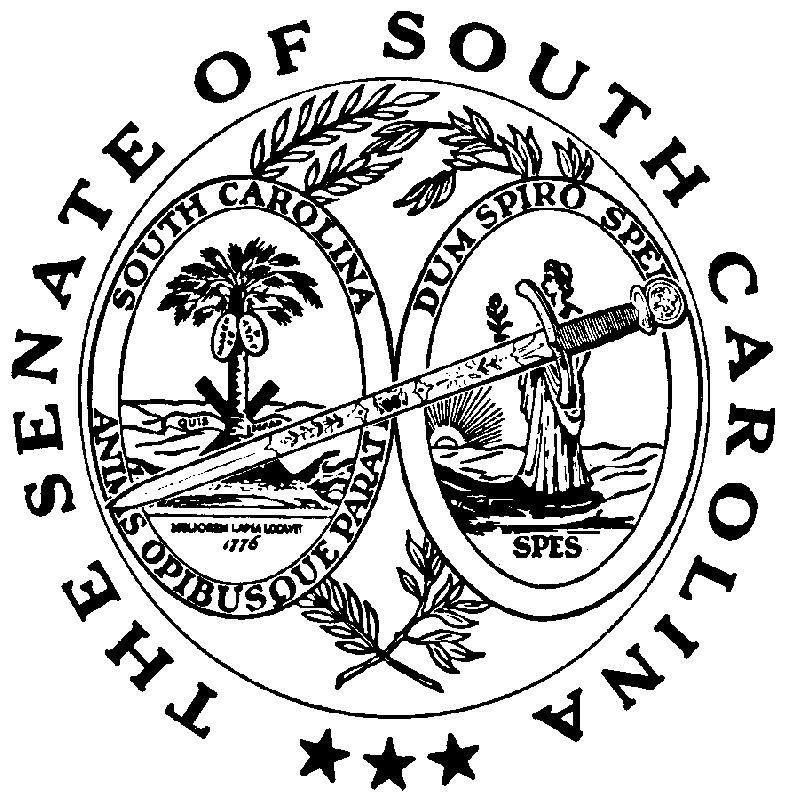 